ПроектАДМИНИСТРАЦИЯ ХОЛМСКОГО МУНИЦИПАЛЬНОГО РАЙОНА П О С Т А Н О В Л Е Н И Е.2023 № г. ХолмОб актуализации схемы теплоснабжения Холмского городского поселенияВ соответствии с Федеральным законом от 06.10.2003 № 131-ФЗ «Об общих принципах организации местного самоуправления в Российской Федерации», Федеральным законом от 27.07.2010 № 190-ФЗ «О теплоснабжении», Постановлением Правительства РФ от 22.02.2012 № 154 «О требованиях к схемам теплоснабжения, порядку их разработки и утверждения», в целях актуализации схемы теплоснабжения Холмского городского поселения поселения, Администрация Холмского муниципального района ПОСТАНОВЛЯЕТ:1. Внести изменение в схему теплоснабжения Холмского городского поселения поселения, утвержденную постановлением Администрации Холмского муниципального района от 14.04.2020 № 210, изложив схему теплоснабжения Холмского городского поселения на период с 2020 по 2030 годы в прилагаемой редакции.2. Опубликовать постановление в периодическом печатном издании - бюллетене «Вестник» и разместить на официальном сайте Администрации Холмского муниципального района в информационно - телекоммуникационной сети «Интернет».Утверждено постановлением Администрации Холмского муниципального районаот                          №       Схема теплоснабжения Холмского городского поселенияУтверждаемая часть	2020 год	ВведениеОбщие положенияСхема теплоснабженияпоселения — документ, содержащий материалы по обоснованию эффективного и безопасного функционирования системы теплоснабжения, ее развития с учетом правового регулирования в области энергосбережения и повышения энергетической эффективностиЕдиная теплоснабжающая организация определяется схемой теплоснабжения. Мероприятия по развитию системы теплоснабжения, предусмотренные настоящей схемой, включаются в инвестиционную программу теплоснабжающей организации и, как следствие, могут быть включены в соответствующий тариф организации коммунального комплекса. Основные цели и задачи схемы теплоснабжения:- обеспечение безопасности и надежности теплоснабжения потребителей в соответствии с требованиями технических регламентов;- обеспечение энергетической эффективности теплоснабжения и потребления тепловой энергии с учетом требований, установленных действующими законами;- обеспечение приоритетного использования комбинированной выработки тепловой и электрической энергии для организации теплоснабжения с учетом ее экономической обоснованности;- соблюдение баланса экономических интересов теплоснабжающих организаций и потребителей;- минимизации затрат на теплоснабжение в расчете на каждого потребителя в долгосрочной перспективе;- минимизации вредного воздействия на окружающую среду;- обеспечение не дискриминационных и стабильных условий осуществления предпринимательской деятельности в сфере теплоснабжения;- согласованности схемы теплоснабжения с иными программами развития сетей инженерно-технического обеспечения, а также с программой газификации;- обеспечение экономически обоснованной доходности текущей деятельности теплоснабжающих организаций и используемого при осуществлении регулируемых видов деятельности в сфере теплоснабжения инвестированного капитала.2. Общие сведения о поселенииХолмское городское поселение входит в состав Холмского муниципального района (далее – Холмский МР).В соответствии с областным законом от 02.12.2004 № 353-ОЗ "Об установлении границ муниципальных образований, входящих в состав территории Хомского муниципального района, наделении их статусом городского и сельских поселений, определении административных центров и перечня населенных пунктов, входящих в состав территорий поселений"  (в ред. областных законов Новгородской области от 06.06.2005 № 500-ОЗ, от 31.03.2009 № 489-ОЗ, от 30.03.2010 № 727-ОЗ, от 31.10.2011 № 1088-ОЗ),  Холмское городское поселение наделено статусом муниципального образования и входит в состав территории Холмского муниципального района Новгородской области. Этим же законом были установлены границы территорий муниципального образования Холмское городское поселение.Холмское городское поселение является центром Холмского муниципального района Новгородской области.В состав  Холмского городского поселения входит 1 населенный пункт: город Холм. Географическая площадь территории поселения составляет 859 га.Численность населения Холмского городского поселения составляет – 3267 человек.Климат на территории умеренно континентальный. Погоду формируют различные воздушные массы атлантические, континентальные и арктические. Преобладающее направление ветра - северо-восточное.Циклоны с Арктики (С; СВ) приносят резкие понижения температуры. Циклоны с континента (В; ЮВ; Ю) приносят сухую погоду, теплую летом и холодную зимой. Циклоны с Атлантики (ЮЗ; З; СЗ) приносят зимой - потепления и снегопады, летом - дожди и прохладную ветреную погоду.Самая высокая среднемесячная температура, отмеченная в июле – (+ 17,3ºС), самая низкая – в январе – (- 8,1 ºС). Экстремальные температуры отмечались в эти же месяцы и составили, соответственно, + 35 ºС и – 48 ºС. Продолжительность безморозного периода 4,5 месяца с середины мая до второй половины сентября. Среднегодовая температура - 4,4 0С.Зимой мощность снежного покрова достигает в среднем 29 см. Устойчивый снежный покров сохраняется около 4-х месяцев с начала декабря до начала апреля.Для ветрового режима характерно преобладание в течение всего года, особенно в холодный период, южных и юго-западных ветров. Наименьшую повторяемость имеют восточные и северо-восточные ветры. Среднегодовая скорость ветра  - 2,9 м/сек.Климатические условия не вызывают строительных ограничений.Территория города относится к строительно-климатическому району IIВ. Максимальная глубина промерзания почвы – 120 см.Вследствие равнинного характера рельефа и близкого залегания грунтовых вод, на описываемой территории развито поверхностное заболачивание, заторфовывания.  Восточнее города находится Холмское болото, где мощность торфа в среднем составляет 1,6 м.3.Характеристика процесса теплоснабженияСуществующая система теплоснабжения Холмского городского поселения Холмского муниципального района Новгородской области включает в себя: 1. Котельная № 1, г. Холм, ул.Горького, д. 3;2. Котельная № 2, г. Холм, ул.Р.Люксембург, д. 25а;3. Тепловые сети от Котельной № 2, г. Холм, ул.Р.Люксембург, д. 25а;4. Котельная № 3, г. Холм, ул.Набережная реки Ловать, д. 15а;5. Тепловые сети от Котельной № 3, г. Холм, ул.Набережная реки Ловать, д. 15а;6. Котельная № 6, г. Холм, ул.Горького, д. 45б;7. Тепловые сети от Котельной № 6, г. Холм, ул. Горького, д. 45б;8. Котельная № 7, г. Холм, ул. Комсомольская, д. 3а;9. Тепловые сети от Котельной № 7, г. Холм, ул.  Комсомольская, д. 3а;10. Котельная № 10, г. Холм, ул. Октябьская, д. 49/1;11. Тепловые сети от Котельной № 10, г. Холм, ул. Октябьская, д. 49/1;12. Котельная № 12, г. Холм, ул.Октябрьская, д. 88;13. Тепловые сети от Котельной № 12, г. Холм, ул. Октябрьская, д. 88.Во время эксплуатации тепловых сетей выполняются следующие мероприятия: поддерживается в исправном состоянии все оборудование, строительные и другие конструкции тепловых сетей, проводя своевременно их осмотр и ремонт; выявляется и восстанавливается разрушенная тепловая изоляция и антикоррозионное покрытие; своевременно удаляется воздух из теплопроводов черезвоздушники, не допускается присос воздуха в тепловые сети, поддерживая постоянно необходимое избыточное давление во всех точках сети и системах теплопотребления; принимаются меры к предупреждению, локализации и ликвидации аварий и инцидентов в работе тепловой сети. Основным потребителем тепловой энергии является население. Тарифы на тепловую энергию для организаций осуществляющих услуги теплоснабжения утверждаются на календарный год соответствующим приказом комитета по ценовой и тарифной политике Новгородской области.  Основным показателем работы теплоснабжающих предприятий является бесперебойное и качественное обеспечение тепловой энергией потребителей, которое достигается за счет повышения надежности теплового хозяйства. Также показателями надежности являются показатель количества перебоев работы энергетического оборудования, данные о количестве аварий и инцидентов на сетях и производственном оборудовании. Оценку потребностей в замене сетей теплоснабжения определяет величина целевого показателя надёжности предоставления услуг.Раздел I. Показатели существующего и перспективного спроса на тепловую энергию (мощность) и теплоноситель в установленных границах территории поселенияСогласно Градостроительному кодексу, основным документом, определяющим территориальное развитие Холмского городского поселения, является его генеральный план.1.1. Данные базового уровня потребления тепла на цели теплоснабженияБазовые тепловые нагрузки Холмского городского поселения по ООО «ТК Новгородская»представлены в таблице 1.1.1.Таблица 1.1Суммарная максимально часовая тепловая нагрузка потребителей, подключенных к системе теплоснабжения котельной на 01.01.2021 года, составляет 1,96 Гкал/ч.1.2. Объемы потребления тепловой энергии (мощности), теплоносителя и приросты потребления тепловой энергии (мощности), теплоносителя с разделением по видам теплопотребления в каждом расчетном элементе территориального деления на каждом этапеОбъемы полезного отпуска тепловой энергии (мощности) по ООО «ТК Новгородская» по каждой котельной за 2023 г. представлены в таблице 1.2.1.Таблица 1.2.1.Структура тепловой нагрузки потребителей по расчетным элементам территориального деления Холмского городского поселения на перспективу приведена в таблице 1.3.Таблица 1.31.3. Потребление тепловой энергии (мощности) и теплоносителя объектами, расположенными в производственных зонах, с учетом возможных изменений производственных зон и их перепрофилирования и приросты потребления тепловой энергии (мощности), теплоносителя производственными объектами с разделением по видам теплопотребления и по видам теплоносителя (горячая вода и пар) на каждом этапеВ соответствии с предоставленными исходными материалами прирост объемов потребления тепловой энергии не планируется объектами, расположенными в производственных зонах, а также перепрофилирование производственной зоны в жилую застройку.Раздел 2. Существующие и перспективные балансы тепловой мощности источников тепловой энергии и тепловой нагрузки потребителейБалансы установленной и располагаемой тепловой мощности по состоянию представлены в таблице 2.1.Балансы установленной и располагаемой тепловой мощности котельных подлежат уточнению после проведения работ по вводу в эксплуатацию (выводу) оборудования на котельных (переводу на другой вид топлива или систему теплоснабжения).2.1. Радиус эффективного теплоснабженияСреди основных мероприятий по энергосбережению в системах теплоснабжения можно выделить оптимизацию систем теплоснабжения с учетом эффективного радиуса теплоснабжения. Передача тепловой энергии на большие расстояния является экономически неэффективной.Радиус эффективного теплоснабжения позволяет определить условия, при которых подключение новых или увеличивающих тепловую нагрузку теплопотребляющих установок к системе теплоснабжения нецелесообразно вследствие увеличения совокупных расходов в указанной системе на единицу тепловой мощности, определяемой для зоны действия каждого источника тепловой энергии.Радиус эффективного теплоснабжения – максимальное расстояние от теплопотребляющей установки до ближайшего источника тепловой энергии в системе теплоснабжения, при превышении которого подключение теплопотребляющей установки к данной системе теплоснабжения нецелесообразно по причине увеличения совокупных расходов в системе теплоснабжения.В настоящее время, методика определения радиуса эффективного теплоснабжения не утверждена федеральными органами исполнительной власти в сфере теплоснабжения. Основными критериями оценки целесообразности подключения новых потребителей в зоне действия системы централизованного теплоснабжения являются: затраты на строительство новых участков тепловой сети и реконструкцию существующих; пропускная способность существующих магистральных тепловых сетей; затраты на перекачку теплоносителя в тепловых сетях; потери тепловой энергии в тепловых сетях при ее передаче; надежность системы теплоснабжения. В связи с отсутствием перспективной застройки, увеличение потребления тепловой энергии не планируется.Таблица 2.12.2. Описание существующих и перспективных зон действия систем теплоснабжения, источников тепловой энергииЗона центрального теплоснабжения Холмского городского поселения состоит из следующих источников теплоснабжения и тепловых сетей:1. Котельная № 1, г. Холм, ул. Горького, д. 3 и сети отопления;  2. Котельная № 2, г. Холм, ул.Р.Люксембург, д. 25а и сети отопления;3. Котельная № 3, г. Холм, ул. Набережная реки Ловать, д.15а и сети отопления;4. Котельная № 6, г. Холм, ул. Горького, д. 45б и сети отопления;5. Котельная № 7, г. Холм, ул. Комсомольская, д. 3а и сети отопления;6. Котельная № 10, г. Холм, ул. Октябьская, д. 49/1 и сети отопления;7. Котельная № 12, г. Холм, ул. Октябрьская,  д. 88 и сети отопления.Схемы тепловых сетей источников тепловой энергии представлены на рисунках 1.1-1.7.Единая тепловая сеть поселения отсутствует. Взаимная гидравлическая увязка действующих контуров котельных отсутствует.Существующая система теплоснабжения. Система теплоснабжения включает в себя: источники тепла, тепловые сети и системы теплопотребления.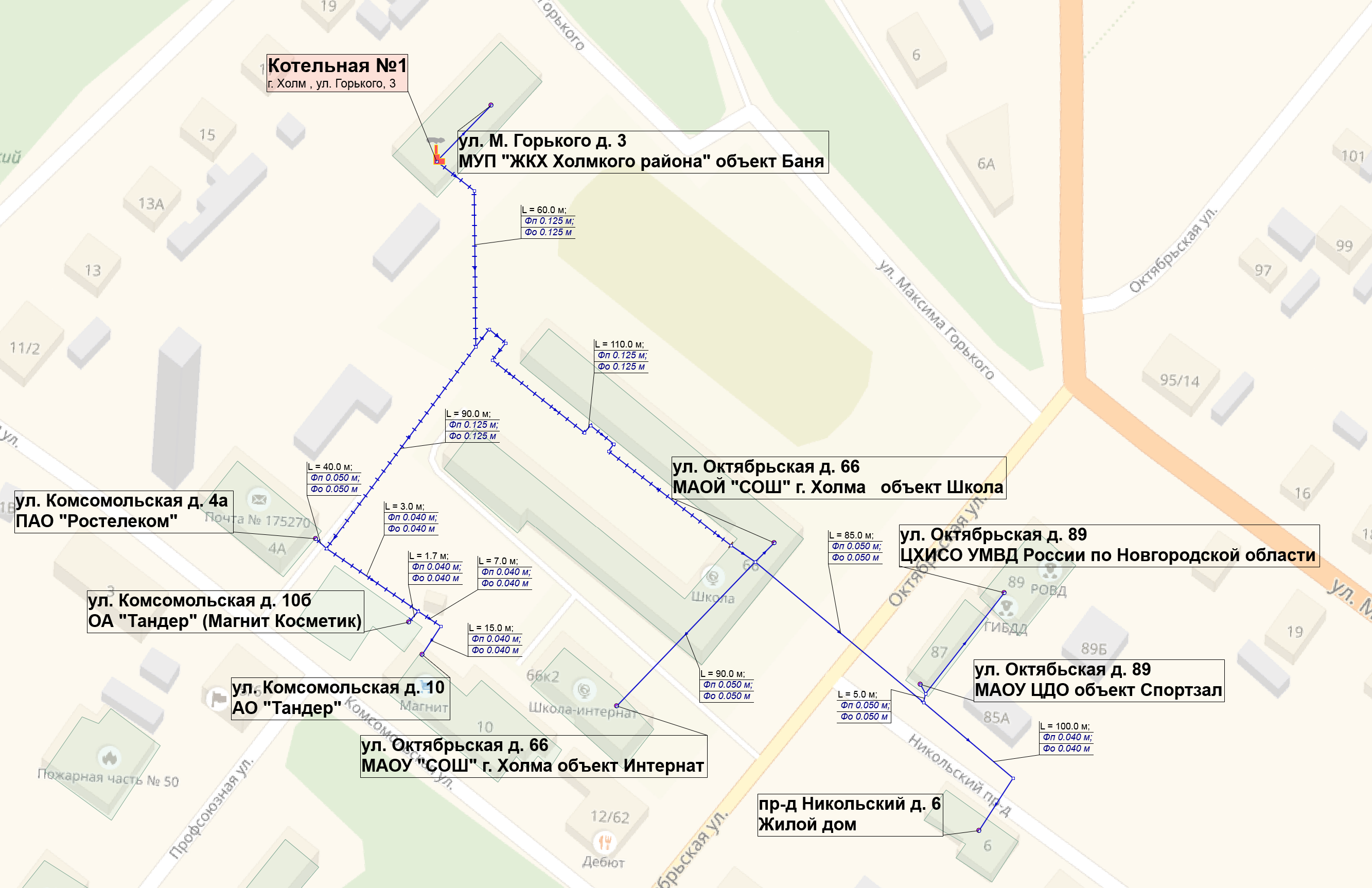 Рисунок 1.1. - Схема тепловых сетей Котельной № 1, г. Холм, ул. Горького, д. 3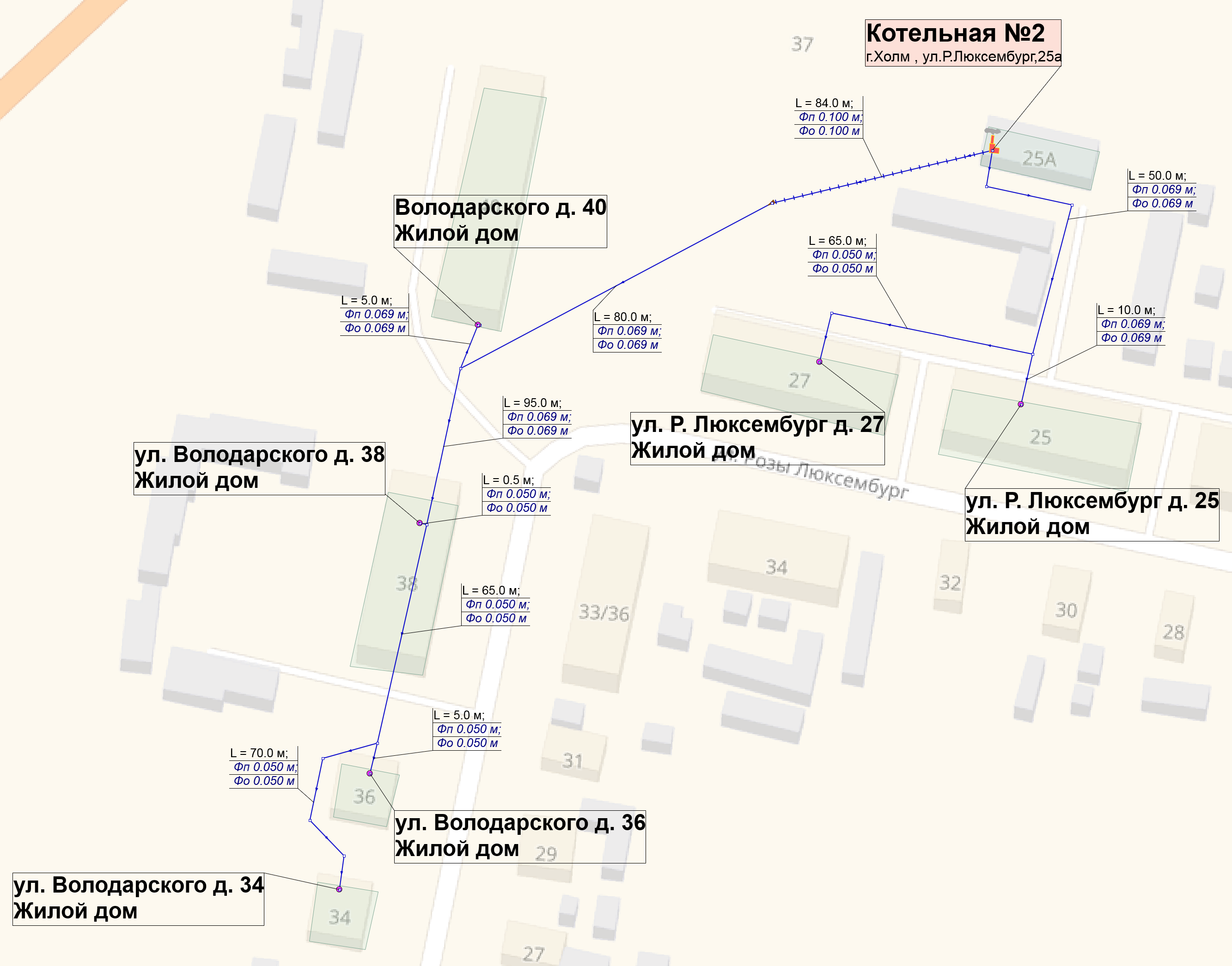 Рисунок 1.2. - Схема тепловых сетей Котельной № 2, г. Холм, ул.Р.Люксембург, д. 25а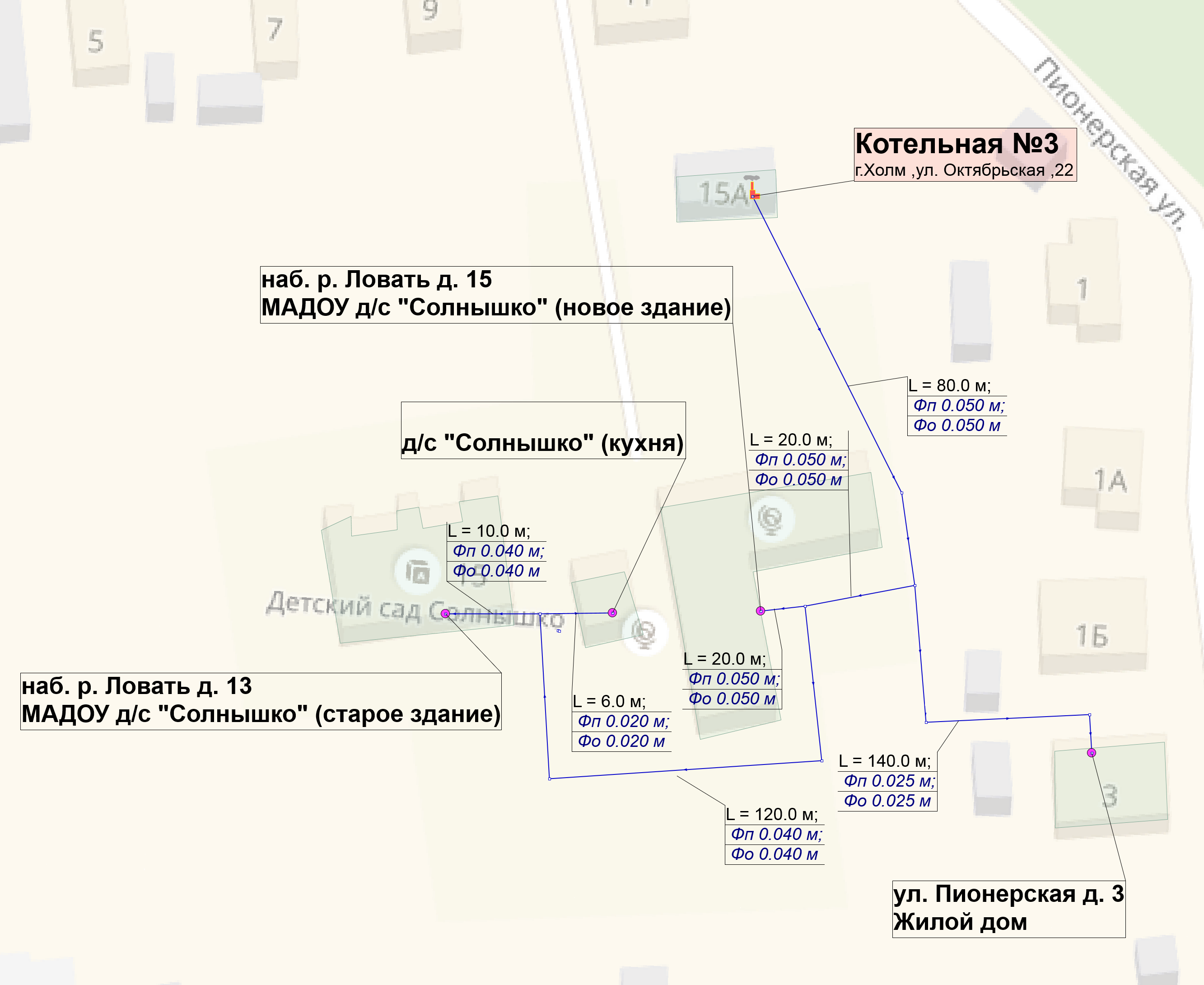 Рисунок 1.3. - Схема тепловых сетей Котельной № 3, г. Холм, ул. Набережная реки Ловать, д. 15а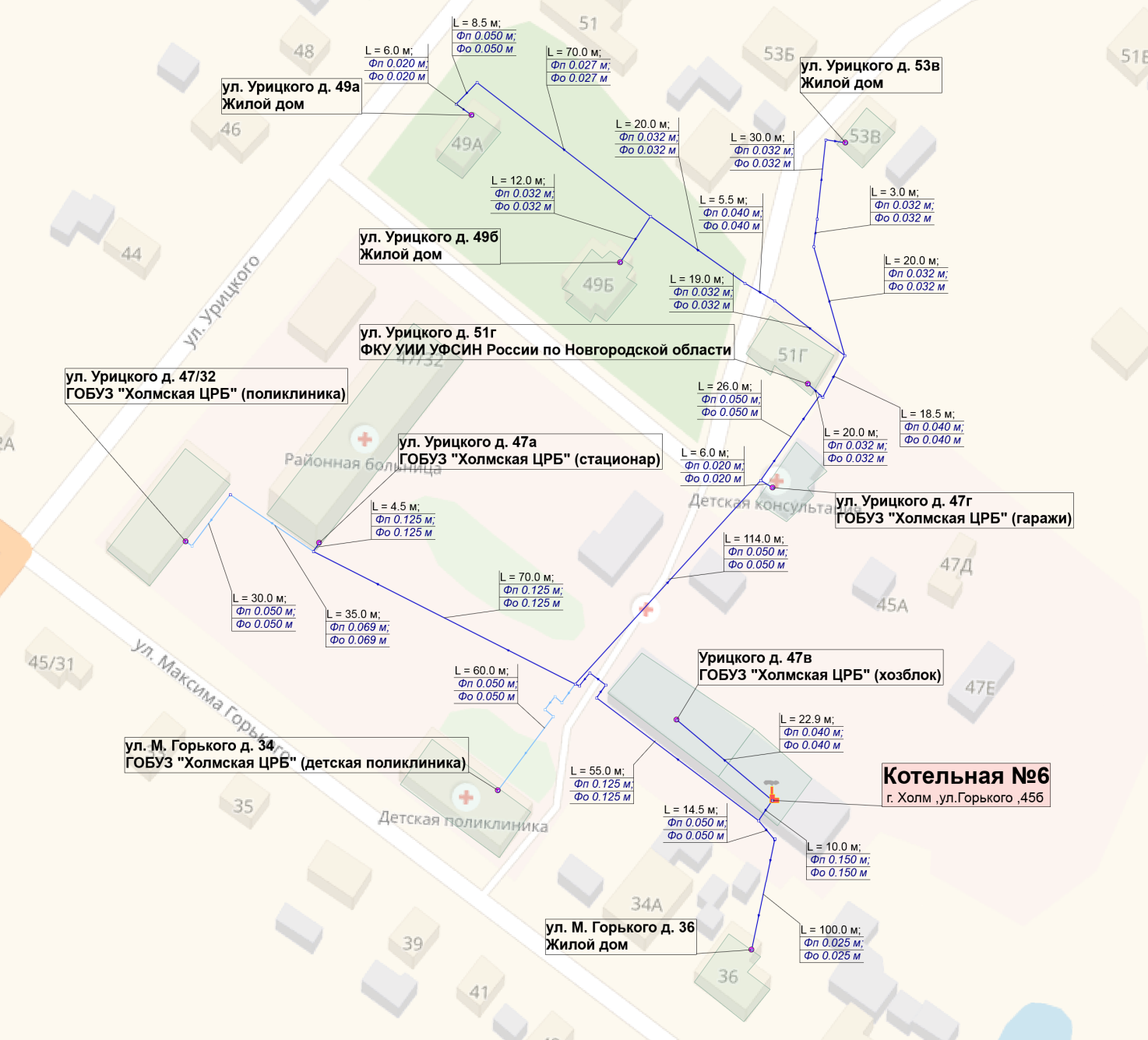 Рисунок 1.4. - Схема тепловых сетей Котельной № 6, г. Холм, ул. Горького, д. 45б 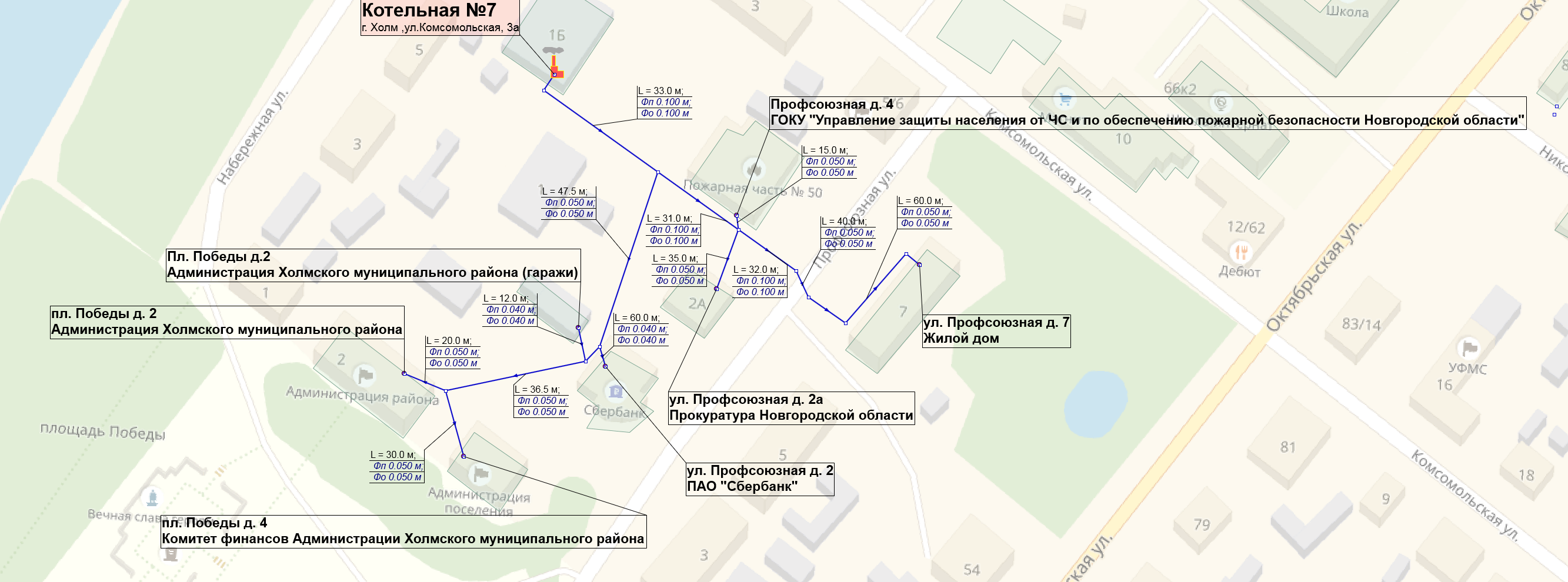 Рисунок 1.5. - Схема тепловых сетей Котельной № 7, г. Холм, ул. Комсомольская, д. 3а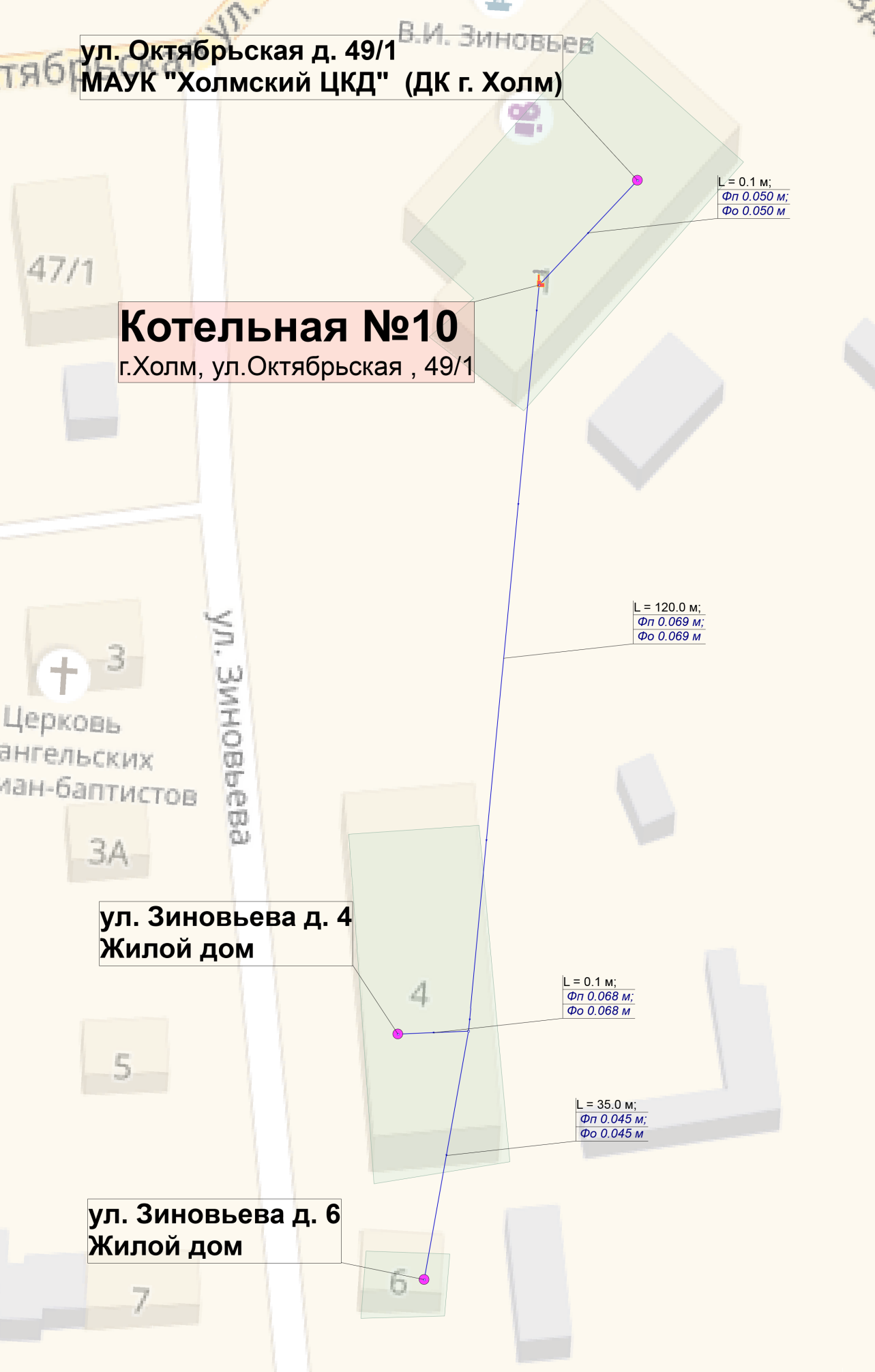 Рисунок 1.6. - Схема тепловых сетей Котельной № 10, г. Холм, ул. Октябьская, д. 49/1 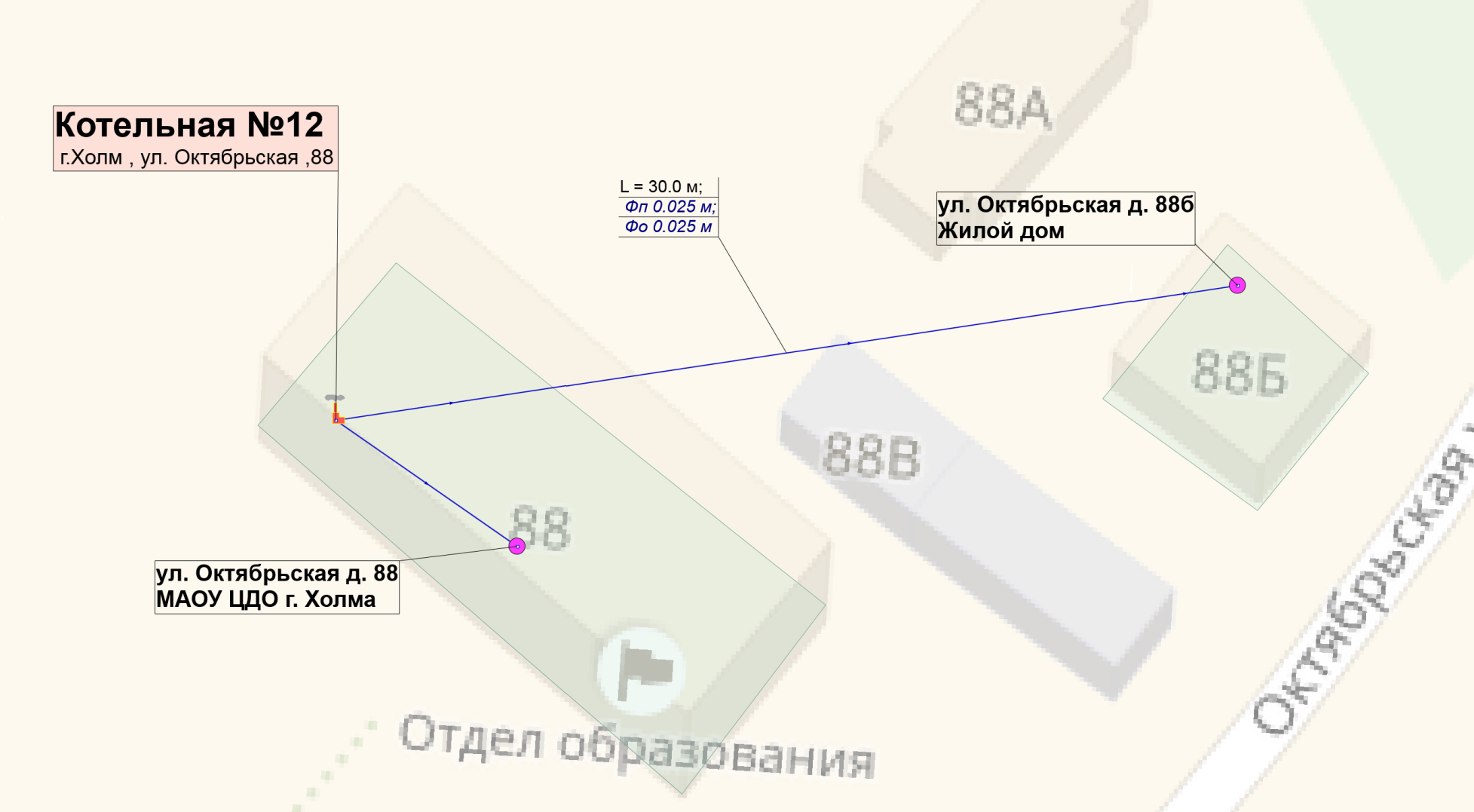 Рисунок 1.7. - Схема тепловых сетей Котельной №12,  г. Холм, ул. Октябрьская,88Раздел 3. Существующие и перспективные балансы теплоносителейПерспективные объемы теплоносителя, необходимые для передачи теплоносителя от источника тепловой энергии до потребителя спрогнозированы с учетом увеличения расчетных расходов теплоносителя в тепловых сетях с темпом присоединения (подключения) суммарной тепловой нагрузки и с учетом реализации мероприятий по модернизации тепловых систем источников тепловой энергии.3.1. Перспективные балансы производительности водоподготовительных установок и максимального потребления теплоносителя теплопотребляющими установками потребителейПерспективные объёмы теплоносителя, необходимые для передачи тепла от источников тепловой энергии системы теплоснабжения Холмскогогородского поселения до потребителя в зоне действия каждого источника, прогнозировались исходя из следующих условий:система теплоснабжения Холмского городского  поселениязакрытая: на источниках тепловой энергии применяется центральное качественное регулирование отпуска тепла по отопительной нагрузке в зависимости от температуры наружного воздуха;сверхнормативные потери теплоносителя при передаче тепловой энергии будут сокращаться вследствие работ по реконструкции участков тепловых сетей системы теплоснабжения;подключение потребителей в существующих ранее и вновь создаваемых зонах теплоснабжения будет осуществляться по зависимой схеме присоединения систем отопления.Балансы производительности ВПУ котельных и максимального потребления теплоносителя теплопотребляющими установками потребителей представлены в таблице 3.1.Таблица 3.1Раздел 4. Основные положения мастер-плана развития систем теплоснабжения поселенияДля обеспечения устойчивого теплоснабжения необходимо использовать существующую систему централизованного теплоснабжения, с поддержанием ее в рабочем состоянии по средством капитальных и текущих ремонтов.Раздел 5. Предложения по строительству, реконструкции и техническому перевооружению источников тепловой энергииСтроительство и реконструкция тепловых сетей, обеспечивающих перераспределение тепловой нагрузки из зон с дефицитом располагаемой тепловой мощности источников тепловой энергии в зоны с резервом располагаемой тепловой мощности источников тепловой энергии, не предусматривается.5.1 Предложения по строительству источников тепловой энергии, обеспечивающих перспективную тепловую нагрузку на осваиваемых территориях поселения, для которых отсутствует возможность или целесообразность передачи тепловой энергии от существующих или реконструируемых источников тепловой энергииМероприятия по развитию централизованного теплоснабжения на территории Холмского городского поселения на расчетный срок не предусматривается.5.2 Предложения по реконструкции источников тепловой энергии, обеспечивающих перспективную тепловую нагрузку в существующих и расширяемых зонах действия источников тепловой энергииМероприятия по развитию централизованного теплоснабжения на территории Холмского городского поселения на расчетный срок не предусматривается.5.3 Предложения по техническому перевооружению источников тепловой энергии с целью повышения эффективности работы систем теплоснабженияПредложения по техническому перевооружению источников тепловой энергии с целью повышения эффективности работы систем теплоснабжения на территории Холмскогогородского поселения не планируется.5.4 Графики совместной работы источников тепловой энергии, функционирующих в режиме комбинированной выработки электрической и тепловой энергии и котельных, меры по выводу из эксплуатации, консервации и демонтажу избыточных источников тепловой энергии, а также источников тепловой энергии, выработавших нормативный срок службы, в случае, если продление срока службы технически невозможно или экономически нецелесообразноНа территории Холмского городского  поселения источники тепловой энергии, совместно работающие на единую тепловую сеть, отсутствуют.5.5 Меры по переоборудованию котельных в источники комбинированной выработки электрической и тепловой энергииПереоборудование котельных на территории Холмского городского  поселения в источник комбинированной выработки электрической и тепловой энергии не предусматривается.5.6 Меры по переводу котельных, размещенных в существующих и расширяемых зонах действия источников комбинированной выработки тепловой и электрической энергии в «пиковый» режимМеры по переводу котельных, размещенных в существующих и расширяемых зонах действия источников комбинированной выработки тепловой и электрической энергии, в пиковый режим работы для каждого этапа, в том числе график перевода отсутствуют в связи с незначительной нагрузкой потребителей.5.7 Решения о загрузке источников тепловой энергии, распределении (перераспределении) тепловой нагрузки потребителей тепловой энергии в каждой зоне действия системы теплоснабжения между источниками тепловой энергии, поставляющими тепловую энергию в данной системе теплоснабженияМеры по распределению (перераспределению) тепловой нагрузки потребителей тепловой энергии в каждой зоне действия систем теплоснабжения между источниками тепловой энергии, поставляющими тепловую энергию, не предусмотрены.5.8 Оптимальный температурный график отпуска тепловой энергии для каждого источника тепловой энергииВ соответствии со СНиП 41-02-2003 регулирование отпуска теплоты от источников тепловой энергии предусматривается качественное по нагрузке отопления или по совмещенной нагрузке отопления и горячего водоснабжения согласно графику изменения температуры воды, в зависимости от температуры наружного воздуха.Оптимальным температурным графиком отпуска тепловой энергии является температурный график теплоносителя 95/70 ºС (без изменений), параметры по давлению остаются неизменными.Изменение утвержденных температурных графиков отпуска тепловой энергии не предусматривается.5.9 Предложения по перспективной установленной тепловой мощности каждого источника тепловой энергии с учетом аварийного и перспективного резерва тепловой мощностиПредложения по перспективной установленной тепловой мощности каждого источника тепловой энергии отсутствуют.5.10 Анализ целесообразности ввода новых и реконструкции существующих источников тепловой энергииВвод новых и реконструкция старых существующих источников тепловой энергии не предусматривается, за исключение котельной № 5.5.11 Вид топлива, потребляемый источником тепловой энергии, в том числе с использованием возобновляемых источников энергииХарактеристика топлива, используемого на источниках теплоснабжения, представлена в таблице 5.1.Таблица 5.1Раздел 6. Предложения по строительству, реконструкции и (или) модернизации тепловых сетейПредложения по реконструкции тепловых сетей для обеспечения нормативной надежности и безопасности теплоснабжения:Раздел 7. Предложения по переводу открытых систем теплоснабжения (горячего водоснабжения) в закрытые системы горячего водоснабженияВ Холмском городском поселении перевод открытых систем теплоснабжения (горячего водоснабжения) нет.Раздел 8. Перспективные топливные балансыВ таблице 8.1 представлена сводная информация по существующему виду используемого, резервного и аварийного топлива, а также расход основного топлива на покрытие тепловой нагрузки на перспективу 2021-2033 гг.Норматив запасов топлива на котельных рассчитывается как запас основного и резервного видов топлива и определяется по сумме объемов неснижаемого нормативного запаса топлива (далее - ННЗТ) и нормативного эксплуатационного запаса топлива (далее - НЭЗТ).ННЗТ и НЭЗТ на отопительных котельных определяется в соответствии с «Порядком определения нормативов технологических потерь при передаче тепловой энергии, теплоносителя, нормативов удельного расхода топлива при производстве тепловой энергии, нормативов запасов топлива на источниках тепловой энергии (за исключением источников тепловой энергии, функционирующих в режиме комбинированной выработки электрической и тепловой энергии), в том числе в целях государственного регулирования цен (тарифов) в сфере теплоснабжения», утвержденным Приказом Минэнерго России от 10.08.2012 N 377.Таблица 8.1Перспективное потребление топлива в условном и натуральном выражении в разрезе всех котельных Холмского городского поселенияРаздел 9. Инвестиции в строительство, реконструкцию и техническое перевооружение9.1 Предложения по величине необходимых инвестиций в строительство, реконструкцию и техническое перевооружение источников тепловой энергии.Предложения по инвестициям источников тепловой энергии сформированы на основе мероприятий, прописанных в разделе 5 «Предложение по строительству, реконструкции и техническому перевооружению источников тепловой энергии». Инвестиции в источники тепловой энергии не предусмотрены. 9.2 Предложения по величине необходимых инвестиций в строительство, реконструкцию и техническое перевооружение тепловых сетей, насосных станций и тепловых пунктов.Предложения по инвестициям в строительство и реконструкцию тепловых сетей сформированы на основе мероприятий, прописанных в разделе 6 «Предложение по строительству и реконструкции тепловых сетей и сооружений на них». Инвестиции в строительство, реконструкцию и техническое перевооружение тепловых сетей, насосных станций и тепловых пунктов не предусмотрены. Раздел 10. Решение о присвоении статуса единой теплоснабжающей организации (организациям)Решение по установлению единой теплоснабжающей организации осуществляется на основании критериев определения единой теплоснабжающей организации, установленных в правилах организации теплоснабжения, утверждаемых Правительством Российской Федерации.В соответствии со статьей 2 пунктом 28 Федерального закона 190 «О теплоснабжении»: «Единая теплоснабжающая организация в системе теплоснабжения (далее – единая теплоснабжающая организация) теплоснабжающая организация, которая определяется в схеме теплоснабжения федеральным органом исполнительной власти, уполномоченным Правительством Российской Федерации на реализацию государственной политики в сфере теплоснабжения (далее – федеральный орган исполнительной власти, уполномоченный на реализацию государственной политики в сфере теплоснабжения), или органом местного самоуправления на основании критериев и в порядке, которые установлены правилами организации теплоснабжения, утвержденными Правительством Российской Федерации».В соответствии со статьей 6 пунктом 6 Федерального закона 190 «О теплоснабжении»: «К полномочиям органов местного самоуправления поселений, городских округов по организации теплоснабжения на соответствующих территориях относится утверждение схем теплоснабжения поселений, городских округов с численностью населения менее пятисот тысяч человек, в том числе определение единой теплоснабжающей организации».Предложения по установлению единой теплоснабжающей организации осуществляются на основании критериев определения единой теплоснабжающей организации, установленных в правилах организации теплоснабжения, утверждаемых Правительством Российской Федерации. Предлагается использовать для этого нижеследующий раздел проекта Постановления Правительства Российской Федерации «Об утверждении правил организации теплоснабжения», предложенный к утверждению Правительством Российской Федерации в соответствии со статьей 4 пунктом 1 ФЗ-190 «О теплоснабжении». Критерии и порядок определения единой теплоснабжающей организации:1. Статус единой теплоснабжающей организации присваивается органом местного самоуправления или федеральным органом исполнительной власти (далее – уполномоченные органы) при утверждении схемы теплоснабжения поселения, городского округа, а в случае смены единой теплоснабжающей организации – при актуализации схемы теплоснабжения.2. В проекте схемы теплоснабжения должны быть определены границы зон деятельности единой теплоснабжающей организации (организаций). Границы зоны (зон) деятельности единой теплоснабжающей организации (организаций) определяются границами системы теплоснабжения, в отношении которой присваивается соответствующий статус.В случае, если на территории поселения, городского округа существуют несколько систем теплоснабжения, уполномоченные органы вправе:-определить единую теплоснабжающую организацию (организации) в каждой из систем теплоснабжения, расположенных в границах поселения, городского округа;-определить на несколько систем теплоснабжения единую теплоснабжающую организацию, если такая организация владеет на праве собственности или ином законном основании источниками тепловой энергии и (или) тепловыми сетями в каждой из систем теплоснабжения, входящей в зону её деятельности.3. Для присвоения статуса единой теплоснабжающей организации впервые на территории поселения, городского округа, лица, владеющие на праве собственности или ином законном основании источниками тепловой энергии и (или) тепловыми сетями на территории поселения, городского округа вправе подать в течение одного месяца с даты размещения на сайте поселения, городского округа, города федерального значения проекта схемы [теплоснабжения в орган местного самоуправления заявки на присвоение статуса единой теплоснабжающей организации с указанием зоны деятельности, в которой указанные лица планируют исполнять функции единой теплоснабжающей организации. Орган местного самоуправления обязан разместить сведения о принятых заявках на сайте поселения, городского округа.4. В случае, если в отношении одной зоны деятельности единой теплоснабжающей организации подана одна заявка от лица, владеющего на праве собственности или ином законном основании источниками тепловой энергии и (или) тепловыми сетями в соответствующей системе теплоснабжения, то статус единой теплоснабжающей организации присваивается указанному лицу. В случае, если в отношении одной зоны деятельности единой теплоснабжающей организации подано несколько заявок от лиц, владеющих на праве собственности или ином законном основании источниками тепловой энергии и (или) тепловыми сетями в соответствующей системе теплоснабжения, орган местного самоуправления присваивает статус единой теплоснабжающей организации в соответствии с критериями настоящих Правил.5. Критериями определения единой теплоснабжающей организации являются:1) владение на праве собственности или ином законном основании источниками тепловой энергии с наибольшей совокупной установленной тепловой мощностью в границах зоны деятельности единой теплоснабжающей организации или тепловыми сетями, к которым непосредственно подключены источники тепловой энергии с наибольшей совокупной установленной тепловой мощностью в границах зоны деятельности единой теплоснабжающей организации;2) размер уставного (складочного) капитала хозяйственного товарищества или общества, уставного фонда унитарного предприятия должен быть не менее остаточной балансовой стоимости источников тепловой энергии и тепловых сетей, которыми указанная организация владеет на праве собственности или ином законном основании в границах зоны деятельности единой теплоснабжающей организации. Размер уставного капитала и остаточная балансовая стоимость имущества определяются по данным бухгалтерской отчетности на последнюю отчетную дату перед подачей заявки на присвоение статуса единой теплоснабжающей организации.6. В случае, если в отношении одной зоны деятельности единой теплоснабжающей организации подано более одной заявки на присвоение соответствующего статуса от лиц, соответствующих критериям, установленным настоящими Правилами, статус единой теплоснабжающей организацииприсваивается организации, способной в лучшей мере обеспечить надежность теплоснабжения в соответствующей системе теплоснабжения.Способность обеспечить надежность теплоснабжения определяется наличием у организации технических возможностей и квалифицированного персонала по наладке, мониторингу, диспетчеризации, переключениям и оперативному управлению гидравлическими режимами, и обосновывается в схеме теплоснабжения.7. В случае если в отношении зоны деятельности единой теплоснабжающей организации не подано ни одной заявки на присвоение соответствующего статуса, статус единой теплоснабжающей организации присваивается организации, владеющей в соответствующей зоне деятельности источниками тепловой энергии и (или) тепловыми сетями, и соответствующей критериям настоящих Правил.8. Обязанности ЕТО определены постановлением Правительства РФ от 08.08.2012 №808 «Об организации теплоснабжения в Российской Федерации и о внесении изменений в некоторые законодательные акты Правительства Российской Федерации» (п. 12 Правил организации теплоснабжения в Российской Федерации, утвержденных указанным постановлением). В соответствии с приведенным документом ЕТО обязана:а) заключать и надлежаще исполнять договоры теплоснабжения со всеми обратившимися к ней потребителями тепловой энергии в своей зоне деятельности:б) осуществлять мониторинг реализации схемы теплоснабжения и подавать в орган, утвердивший схему теплоснабжения, отчеты о реализации, включая предложения по актуализации схемы теплоснабжения;в) надлежащим образом исполнять обязательства перед иными теплоснабжающими и теплосетевыми организациями в зоне своей деятельности;г) осуществлять контроль режимов потребления тепловой энергии в зоне своей деятельности.Таблица 10.1Единая теплоснабжающая организация определена постановлением Администрации Холмского муниципального района от 05.02.2018 № 85 «Об определении единой теплоснабжающей организации». Раздел 11. Решения о распределении тепловой нагрузки между источниками тепловой энергииРаспределение тепловой нагрузки между источниками тепловой энергии на территории Холмского городского поселения не планируется.Раздел 12. Решение по бесхозяйным тепловым сетямСтатья  15,  пункт  6  ФЗ-190  от  27.07.2010  года:  «В  случае  выявления  бесхозяйных тепловых  сетей  (тепловых  сетей,  не  имеющих  эксплуатирующей  организации) орган местного  самоуправления  поселения  или городского  округа  до  признания  права собственности на указанные бесхозяйные тепловые сети в течение тридцати дней с даты их выявления  обязан определить  теплосетевую  организацию,  тепловые  сети  которой непосредственно  соединены  с  указанными  бесхозяйными тепловыми  сетями,  или  единую теплоснабжающую  организацию  в  системе теплоснабжения,  в  которую  входят  указанные бесхозяйные тепловые сети и которая осуществляет содержание и обслуживание указанных бесхозяйных  тепловых  сетей.  Орган регулирования обязан включить затраты на содержание и обслуживание бесхозяйных тепловых сетей в тарифы соответствующей организации на следующий период регулирования». Принятие на учет бесхозяйных тепловых сетей (тепловых сетей, не имеющих эксплуатирующей организации) осуществляется на основании Приказа Минэкономразвития России от 10.12.2015 N 931 «Об установлении Порядка принятия на учет бесхозяйных недвижимых вещей». На основании статьи 225 ГК РФ по истечении года со дня постановки бесхозяйной недвижимой вещи на учет орган, уполномоченный управлять муниципальным имуществом, может обратиться в суд с требованием о признании права муниципальной собственности на эту вещь. Перечень бесхозяйных тепловых сетей, содержание и обслуживание которых осуществляет общество с ограниченной ответственностью «Тепловая компания Новгородская»По бесхозяйным тепловым сетям в качестве организации, уполномоченной на эксплуатацию бесхозяйных тепловых сетей,  определена единая теплоснабжающая организация (ЕТО), в границах утвержденной зоны деятельности, в которой расположены вновь выявленные участки таких сетей, распоряжением Администрации Холмского муниципального района от  30.11.2018 № 371-рз «Об определении теплосетевой организации для осуществления содержания и обслуживания бесхозяйных тепловых сетей на территории Холмского городского поселения» ООО «ТК Новгоролская».Раздел 13. Синхронизация схемы теплоснабжения со схемой газоснабжения и газификации субъекта Российской Федерации и (или) поселения, схемой и программой развития электроэнергетики, а также со схемой водоснабжения и водоотведения поселения, городского округа, города федерального значения.13.1. Описание решений программы газификации жилищно-коммунального хозяйства, промышленных и иных организаций о развитии соответствующей системы газоснабжения в части обеспечения топливом источников тепловой энергии.Решения о газоснабжении источников тепловой энергии Холмского городского поселения в действующей программе газоснабжения отсутствуют. 13.2. Описание проблем организации газоснабжения источников тепловой энергии. – 13.3. Предложения по корректировке утвержденной (разработке) региональной (межрегиональной) программы газификации жилищнокоммунального хозяйства, промышленных и иных организаций для обеспечения согласованности такой программы с указанными в схеме теплоснабжения решениями о развитии источников тепловой энергии и систем теплоснабжения.Предложения отсутствуют.13.4. Описание решений (вырабатываемых с учетом положений утвержденной схемы и программы развития Единой энергетической системы России) о строительстве, реконструкции, техническом перевооружении и (или) модернизации, выводе из эксплуатации источников тепловой энергии и генерирующих объектов, включая входящее в их состав оборудование, функционирующих в режиме комбинированной выработки электрической и тепловой энергии, в части перспективных балансов тепловой мощности в схемах теплоснабжения.Предложения отсутствуют. 13.5. Предложения по строительству генерирующих объектов, функционирующих в режиме комбинированной выработки электрической и тепловой энергии, указанных в схеме теплоснабжения, для их учета при разработке схемы и программы перспективного развития электроэнергетики субъекта Российской Федерации, схемы и программы развития Единой энергетической системы России. Предложения отсутствуют. 13.6. Описание решений (вырабатываемых с учетом положений утвержденной схемы водоснабжения поселения) о развитии соответствующей системы водоснабжения в части, относящейся к системам теплоснабжения. Предложения отсутствуют. 13.7. Предложения по корректировке утвержденной (разработке) схемы водоснабжения поселения для обеспечения согласованности такой схемы и указанных в схеме теплоснабжения решений о развитии источников тепловой энергии и систем теплоснабжения.Предложения отсутствуют.Раздел 14. Индикаторы развития систем теплоснабжения поселения, городского округа, города федерального значения.Раздел 15. Ценовые (тарифные) последствияТаблица 15.1 -Информация об утвержденных тарифах на услуги коммунального комплекса Новгородской области на 2022 годНаименованиеисточникатеплоснабженияНагрузка на отопление, Гкал/чСредненедельная нагрузка ГВС, Гкал/чСуммарнаянагрузка, Гкал/чКотельная № 1, г.Холм, ул.Горького, д. 30,55-0,55Котельная № 2, г.Холм, ул.Р.Люксембург, д. 25а0,35-0,35Котельная № 3, г. Холм, ул.Набережная, реки Ловать, д.15 а0,08-0,08Котельная № 6, г. Холм, ул.Горького, д. 45б0,26-0,26Котельная № 7, г. Холм, ул.Комсомольская, д. 3а0,22-0,22Котельная № 10, г. Холм, ул.Октябьская, д. 49/10,35-0,35Котельная № 12, г. Холм, ул.Октябрьская,  д. 880,15-0,15ИТОГО1,96-1,96Наименование  Полезный отпуск тепловой энергии за 2022 год,  (факт)Полезный отпуск тепловой энергии за 2022 год,  (факт)Полезный отпуск тепловой энергии за 2022 год,  (факт)Полезный отпуск тепловой энергии за 2022 год,  (факт)Полезный отпуск тепловой энергии на 2024 год, (план)Полезный отпуск тепловой энергии на 2024 год, (план)Полезный отпуск тепловой энергии на 2024 год, (план)Полезный отпуск тепловой энергии на 2024 год, (план)Наименование  Всего, ГкалОтопление, ГкалГВС, м3ГВС, ГкалВсего, ГкалОтопление, ГкалГВС, м3ГВС, ГкалХолмское городское поселение3 873,434 684,583 561,393 561,39Котельная №1 Холм г., Горького ул.,31 085,541 085,541 025,121 025,12Котельная №2 Холм г.,Р.Люксембург ул.,25а589,55589,55589,53589,53Котельная №3 ул.Набережная, реки Ловать, д.15а115,54115,54115,31115,31Котельная №6 Холм г.,Горького ул.,45б553,51553,51507,61507,61Котельная №7 Холм г.,Комсомольская ул.,3а482,00482,00446,89446,89Котельная №12 Холм г.,Октябрьская ул.,88295,45295,45262,94262,94Котельная №10 Холм г.,Октябрьская ул.,49/1751,84751,84613,98613,98Наименование показателя2020г2021г2022г2023г2024г2025-2033ггКотельная № 1, г. Холм, ул. Горького, д. 3Котельная № 1, г. Холм, ул. Горького, д. 3Котельная № 1, г. Холм, ул. Горького, д. 3Котельная № 1, г. Холм, ул. Горького, д. 3Котельная № 1, г. Холм, ул. Горького, д. 3Котельная № 1, г. Холм, ул. Горького, д. 3Котельная № 1, г. Холм, ул. Горького, д. 3Всего потребление тепловой энергии Гкал/ч, в том числе:0,550,550,550,550,550,55Потребление тепловой энергии на отопление и вентиляцию, Гкал/ч0,550,550,550,550,550,55Потребление тепловой энергии на ГВС, Гкал/ч------Котельная № 2, г. Холм, ул.Р.Люксембург, д. 25аКотельная № 2, г. Холм, ул.Р.Люксембург, д. 25аКотельная № 2, г. Холм, ул.Р.Люксембург, д. 25аКотельная № 2, г. Холм, ул.Р.Люксембург, д. 25аКотельная № 2, г. Холм, ул.Р.Люксембург, д. 25аКотельная № 2, г. Холм, ул.Р.Люксембург, д. 25аКотельная № 2, г. Холм, ул.Р.Люксембург, д. 25аВсего потребление тепловой энергии Гкал/ч, в том числе:0,350,350,350,350,350,35Потребление тепловой энергии на отопление и вентиляцию, Гкал/ч0,350,350,350,350,350,35Потребление тепловой энергии на ГВС, Гкал/ч------Котельная № 3, г. Холм, ул.Набережная, реки Ловать, д.15аКотельная № 3, г. Холм, ул.Набережная, реки Ловать, д.15аКотельная № 3, г. Холм, ул.Набережная, реки Ловать, д.15аКотельная № 3, г. Холм, ул.Набережная, реки Ловать, д.15аКотельная № 3, г. Холм, ул.Набережная, реки Ловать, д.15аКотельная № 3, г. Холм, ул.Набережная, реки Ловать, д.15аКотельная № 3, г. Холм, ул.Набережная, реки Ловать, д.15аВсего потребление тепловой энергии Гкал/ч, в том числе:0,080,080,080,080,080,08Потребление тепловой энергии на отопление и вентиляцию, Гкал/ч0,080,080,080,080,080,08Потребление тепловой энергии на ГВС, Гкал/ч------Котельная № 6, г. Холм, ул. Горького, д. 45бКотельная № 6, г. Холм, ул. Горького, д. 45бКотельная № 6, г. Холм, ул. Горького, д. 45бКотельная № 6, г. Холм, ул. Горького, д. 45бКотельная № 6, г. Холм, ул. Горького, д. 45бКотельная № 6, г. Холм, ул. Горького, д. 45бКотельная № 6, г. Холм, ул. Горького, д. 45бВсего потребление тепловой энергии Гкал/ч, в том числе:0,260,260,260,260,260,26Потребление тепловой энергии на отопление и вентиляцию, Гкал/ч0,260,260,260,260,260,26Потребление тепловой энергии на ГВС, Гкал/ч------Котельная № 7, г. Холм, ул. Комсомольская, д. 3аКотельная № 7, г. Холм, ул. Комсомольская, д. 3аКотельная № 7, г. Холм, ул. Комсомольская, д. 3аКотельная № 7, г. Холм, ул. Комсомольская, д. 3аКотельная № 7, г. Холм, ул. Комсомольская, д. 3аКотельная № 7, г. Холм, ул. Комсомольская, д. 3аКотельная № 7, г. Холм, ул. Комсомольская, д. 3аВсего потребление тепловой энергии Гкал/ч, в том числе:0,220,220,220,220,220,22Потребление тепловой энергии на отопление и вентиляцию, Гкал/ч0,220,220,220,220,220,22Потребление тепловой энергии на ГВС, Гкал/ч------Котельная № 10, г. Холм, ул. Октябьская, д. 49/1Котельная № 10, г. Холм, ул. Октябьская, д. 49/1Котельная № 10, г. Холм, ул. Октябьская, д. 49/1Котельная № 10, г. Холм, ул. Октябьская, д. 49/1Котельная № 10, г. Холм, ул. Октябьская, д. 49/1Котельная № 10, г. Холм, ул. Октябьская, д. 49/1Котельная № 10, г. Холм, ул. Октябьская, д. 49/1Всего потребление тепловой энергии Гкал/ч, в том числе:0,350,350,350,350,350,35Потребление тепловой энергии на отопление и вентиляцию, Гкал/ч0,350,350,350,350,350,35Потребление тепловой энергии на ГВС, Гкал/ч------Котельная № 12, г. Холм, ул. Октябрьская,  д. 88Котельная № 12, г. Холм, ул. Октябрьская,  д. 88Котельная № 12, г. Холм, ул. Октябрьская,  д. 88Котельная № 12, г. Холм, ул. Октябрьская,  д. 88Котельная № 12, г. Холм, ул. Октябрьская,  д. 88Котельная № 12, г. Холм, ул. Октябрьская,  д. 88Котельная № 12, г. Холм, ул. Октябрьская,  д. 88Всего потребление тепловой энергии Гкал/ч, в том числе:0,150,150,150,150,150,15Потребление тепловой энергии на отопление и вентиляцию, Гкал/ч0,150,150,150,150,150,15Потребление тепловой энергии на ГВС, Гкал/ч------№ п/пНаименованиепоказателяРассматриваемыйпериод, годРассматриваемыйпериод, годРассматриваемыйпериод, годРассматриваемыйпериод, годРассматриваемыйпериод, годРассматриваемыйпериод, годРассматриваемыйпериод, год№ п/пНаименованиепоказателя2019г (факт)2020г2021г2022г2023г2024г2025-2033ггКотельная № 1, г. Холм, ул.Горького, д. 3Котельная № 1, г. Холм, ул.Горького, д. 3Котельная № 1, г. Холм, ул.Горького, д. 3Котельная № 1, г. Холм, ул.Горького, д. 3Котельная № 1, г. Холм, ул.Горького, д. 3Котельная № 1, г. Холм, ул.Горького, д. 3Котельная № 1, г. Холм, ул.Горького, д. 3Котельная № 1, г. Холм, ул.Горького, д. 3Котельная № 1, г. Холм, ул.Горького, д. 31Балансы тепловой мощности источника тепловой энергииБалансы тепловой мощности источника тепловой энергииБалансы тепловой мощности источника тепловой энергииБалансы тепловой мощности источника тепловой энергииБалансы тепловой мощности источника тепловой энергииБалансы тепловой мощности источника тепловой энергииБалансы тепловой мощности источника тепловой энергииБалансы тепловой мощности источника тепловой энергии1.1Установленная тепловая мощность основного оборудования источника тепловой энергии, Гкал/ч1,771,771,771,771,771,771,771.2Технические ограничения на использование установленной тепловой мощности1.3Располагаемая (фактическая), тепловая мощность, Гкал/ч0,830,830,830,830,830,830,831.4Расход тепла на собственные нужды, %1,161,161,161,161,161,161,161.5Располагаемая тепловая мощность источника нетто, Гкал/ч0,820,820,820,820,820,820,822Подключенная тепловая нагрузка, в т.ч.:Подключенная тепловая нагрузка, в т.ч.:Подключенная тепловая нагрузка, в т.ч.:Подключенная тепловая нагрузка, в т.ч.:Подключенная тепловая нагрузка, в т.ч.:Подключенная тепловая нагрузка, в т.ч.:Подключенная тепловая нагрузка, в т.ч.:Подключенная тепловая нагрузка, в т.ч.:2.1Расчетная тепловая нагрузка потребителей, Гкал/ч в том числе:0,550,550,550,550,550,550,552.1.1- наотопление0,550,550,550,550,550,550,552.1.2- навентиляцию00000002.1.3- насистемы ГВС00000002.1.4- пар на промышленные нужды 6-8 кгс/см22.1.5- горячая вода на промышленные нужды (50о С)2.2Потери тепловой энергии через теплоизоляционные конструкции наружных тепловых сетей и с нормативной утечкой, в т.ч.:0,080,080,080,080,080,080,082.2.1- затраты теплоносителя на компенсацию потерь, м3/ч0,020,020,020,020,020,020,022.3Суммарная подключенная тепловая нагрузка существующих потребителей (с учетом тепловых потерь)0,620,620,620,620,620,620,622.4Резерв (+) / дефицит (-) тепловой мощности котельной (все котлы в исправном состоянии)0,200,200,200,200,200,200,20Котельная № 2, г. Холм, ул.Р.Люксембург, д. 25аКотельная № 2, г. Холм, ул.Р.Люксембург, д. 25аКотельная № 2, г. Холм, ул.Р.Люксембург, д. 25аКотельная № 2, г. Холм, ул.Р.Люксембург, д. 25аКотельная № 2, г. Холм, ул.Р.Люксембург, д. 25аКотельная № 2, г. Холм, ул.Р.Люксембург, д. 25аКотельная № 2, г. Холм, ул.Р.Люксембург, д. 25аКотельная № 2, г. Холм, ул.Р.Люксембург, д. 25аКотельная № 2, г. Холм, ул.Р.Люксембург, д. 25а1Балансы тепловой мощности источника тепловой энергииБалансы тепловой мощности источника тепловой энергииБалансы тепловой мощности источника тепловой энергииБалансы тепловой мощности источника тепловой энергииБалансы тепловой мощности источника тепловой энергииБалансы тепловой мощности источника тепловой энергииБалансы тепловой мощности источника тепловой энергииБалансы тепловой мощности источника тепловой энергии1.1Установленная тепловая мощность основного оборудования источника тепловой энергии, Гкал/ч1,971,971,971,971,971,971,971.2Технические ограничения на использование установленной тепловой мощности1.3Располагаемая (фактическая), тепловая мощность, Гкал/ч0,890,890,890,890,890,890,891.4Расход тепла на собственные нужды, %1,391,391,391,391,391,391,391.5Располагаемая тепловая мощность источника нетто, Гкал/ч0,880,880,880,880,880,880,882Подключенная тепловая нагрузка, в т.ч.:Подключенная тепловая нагрузка, в т.ч.:Подключенная тепловая нагрузка, в т.ч.:Подключенная тепловая нагрузка, в т.ч.:Подключенная тепловая нагрузка, в т.ч.:Подключенная тепловая нагрузка, в т.ч.:Подключенная тепловая нагрузка, в т.ч.:Подключенная тепловая нагрузка, в т.ч.:2.1Расчетная тепловая нагрузка потребителей, Гкал/ч в том числе:0,350,350,350,350,350,350,352.1.1- наотопление0,350,350,350,350,350,350,352.1.2- навентиляцию00000002.1.3- насистемы ГВС00000002.1.4- пар на промышленные нужды 10-16 кгс/см22.1.5- горячая вода на промышленные нужды (50о С)2.2Потери тепловой энергии через теплоизоляционные конструкции наружных тепловых сетей и с нормативной утечкой, в т.ч.:0,030,030,030,030,030,030,032.2.1- затраты теплоносителя на компенсацию потерь, м3/ч0,010,010,010,010,010,010,012.3Суммарная подключенная тепловая нагрузка существующих потребителей (с учетом тепловых потерь)0,250,250,250,250,250,250,252.4Резерв (+) / дефицит (-) тепловой мощности котельной (все котлы в исправном состоянии)0,630,630,630,630,630,630,63Котельная № 3, г. Холм, ул.Набережная, реки Ловать, д.15аКотельная № 3, г. Холм, ул.Набережная, реки Ловать, д.15аКотельная № 3, г. Холм, ул.Набережная, реки Ловать, д.15аКотельная № 3, г. Холм, ул.Набережная, реки Ловать, д.15аКотельная № 3, г. Холм, ул.Набережная, реки Ловать, д.15аКотельная № 3, г. Холм, ул.Набережная, реки Ловать, д.15аКотельная № 3, г. Холм, ул.Набережная, реки Ловать, д.15аКотельная № 3, г. Холм, ул.Набережная, реки Ловать, д.15аКотельная № 3, г. Холм, ул.Набережная, реки Ловать, д.15а1Балансы тепловой мощности источника тепловой энергииБалансы тепловой мощности источника тепловой энергииБалансы тепловой мощности источника тепловой энергииБалансы тепловой мощности источника тепловой энергииБалансы тепловой мощности источника тепловой энергииБалансы тепловой мощности источника тепловой энергииБалансы тепловой мощности источника тепловой энергииБалансы тепловой мощности источника тепловой энергии1.1Установленная тепловая мощность основного оборудования источника тепловой энергии, Гкал/ч0,1720,1720,1720,1720,1720,1720,1721.2Технические ограничения на использование установленной тепловой мощности1.3Располагаемая (фактическая), тепловая мощность, Гкал/ч0,080,080,080,080,080,080,081.4Расход тепла на собственные нужды, %0,710,710,710,710,710,710,711.5Располагаемая тепловая мощность источника нетто, Гкал/ч0,080,080,080,080,080,080,082Подключенная тепловая нагрузка, в т.ч.:Подключенная тепловая нагрузка, в т.ч.:Подключенная тепловая нагрузка, в т.ч.:Подключенная тепловая нагрузка, в т.ч.:Подключенная тепловая нагрузка, в т.ч.:Подключенная тепловая нагрузка, в т.ч.:Подключенная тепловая нагрузка, в т.ч.:Подключенная тепловая нагрузка, в т.ч.:2.1Расчетная тепловая нагрузка потребителей, Гкал/ч в том числе:0,080,080,080,080,080,080,082.1.1- наотопление0,080,080,080,080,080,080,082.1.2- навентиляцию00000002.1.3- насистемы ГВС00000002.1.4- пар на промышленные нужды 6-8 кгс/см22.1.5- горячая вода на промышленные нужды (50о С)2.2Потери тепловой энергии через теплоизоляционные конструкции наружных тепловых сетей и с нормативной утечкой, в т.ч.:0,010,010,010,010,010,010,012.2.1- затраты теплоносителя на компенсацию потерь, м3/ч0,0020,0020,0020,0020,0020,0020,0022.3Суммарная подключенная тепловая нагрузка существующих потребителей (с учетом тепловых потерь)0,060,060,060,060,060,060,062.4Резерв (+) / дефицит (-) тепловой мощности котельной (все котлы в исправном состоянии)0,020,020,020,020,020,020,02Котельная № 6, г. Холм, ул. Горького, д. 45бКотельная № 6, г. Холм, ул. Горького, д. 45бКотельная № 6, г. Холм, ул. Горького, д. 45бКотельная № 6, г. Холм, ул. Горького, д. 45бКотельная № 6, г. Холм, ул. Горького, д. 45бКотельная № 6, г. Холм, ул. Горького, д. 45бКотельная № 6, г. Холм, ул. Горького, д. 45бКотельная № 6, г. Холм, ул. Горького, д. 45бКотельная № 6, г. Холм, ул. Горького, д. 45б1Балансы тепловой мощности источника тепловой энергииБалансы тепловой мощности источника тепловой энергииБалансы тепловой мощности источника тепловой энергииБалансы тепловой мощности источника тепловой энергииБалансы тепловой мощности источника тепловой энергииБалансы тепловой мощности источника тепловой энергииБалансы тепловой мощности источника тепловой энергииБалансы тепловой мощности источника тепловой энергии1.1Установленная тепловая мощность основного оборудования источника тепловой энергии, Гкал/ч2,152,152,152,152,152,152,151.2Технические ограничения на использование установленной тепловой мощности1.3Располагаемая (фактическая), тепловая мощность, Гкал/ч0,970,970,970,970,970,970,971.4Расход тепла на собственные нужды, %1,621,621,621,621,621,621,621.5Располагаемая тепловая мощность источника нетто, Гкал/ч0,950,950,950,950,950,950,952Подключенная тепловая нагрузка, в т.ч.:Подключенная тепловая нагрузка, в т.ч.:Подключенная тепловая нагрузка, в т.ч.:Подключенная тепловая нагрузка, в т.ч.:Подключенная тепловая нагрузка, в т.ч.:Подключенная тепловая нагрузка, в т.ч.:Подключенная тепловая нагрузка, в т.ч.:Подключенная тепловая нагрузка, в т.ч.:2.1Расчетная тепловая нагрузка потребителей, Гкал/ч в том числе:0,260,260,260,260,260,260,262.1.1- наотопление0,260,260,260,260,260,260,262.1.2- навентиляцию00000002.1.3- насистемы ГВС00000002.1.4- пар на промышленные нужды 10-16 кгс/см22.1.5- горячая вода на промышленные нужды (50о С)2.2Потери тепловой энергии через теплоизоляционные конструкции наружных тепловых сетей и с нормативной утечкой, в т.ч.:0,090,090,090,090,090,090,092.2.1- затраты теплоносителя на компенсацию потерь, м3/ч0,010,010,010,010,010,010,012.3Суммарная подключенная тепловая нагрузка существующих потребителей (с учетом тепловых потерь)0,390,390,390,390,390,390,392.4Резерв (+) / дефицит (-) тепловой мощности котельной (все котлы в исправном состоянии)0,570,570,570,570,570,570,57Котельная № 7, г. Холм, ул. Комсомольская, д. 3аКотельная № 7, г. Холм, ул. Комсомольская, д. 3аКотельная № 7, г. Холм, ул. Комсомольская, д. 3аКотельная № 7, г. Холм, ул. Комсомольская, д. 3аКотельная № 7, г. Холм, ул. Комсомольская, д. 3аКотельная № 7, г. Холм, ул. Комсомольская, д. 3аКотельная № 7, г. Холм, ул. Комсомольская, д. 3аКотельная № 7, г. Холм, ул. Комсомольская, д. 3аКотельная № 7, г. Холм, ул. Комсомольская, д. 3а1Балансы тепловой мощности источника тепловой энергииБалансы тепловой мощности источника тепловой энергииБалансы тепловой мощности источника тепловой энергииБалансы тепловой мощности источника тепловой энергииБалансы тепловой мощности источника тепловой энергииБалансы тепловой мощности источника тепловой энергииБалансы тепловой мощности источника тепловой энергииБалансы тепловой мощности источника тепловой энергии1.1Установленная тепловая мощность основного оборудования источника тепловой энергии, Гкал/ч0,930,930,930,930,930,930,931.2Технические ограничения на использование установленной тепловой мощности1.3Располагаемая (фактическая), тепловая мощность, Гкал/ч0,410,410,410,410,410,410,411.4Расход тепла на собственные нужды, %1,131,131,131,131,131,131,131.5Располагаемая тепловая мощность источника нетто, Гкал/ч0,410,410,410,410,410,410,412Подключенная тепловая нагрузка, в т.ч.:Подключенная тепловая нагрузка, в т.ч.:Подключенная тепловая нагрузка, в т.ч.:Подключенная тепловая нагрузка, в т.ч.:Подключенная тепловая нагрузка, в т.ч.:Подключенная тепловая нагрузка, в т.ч.:Подключенная тепловая нагрузка, в т.ч.:Подключенная тепловая нагрузка, в т.ч.:2.1Расчетная тепловая нагрузка потребителей, Гкал/ч в том числе:0,220,220,220,220,220,220,222.1.1- наотопление0,220,220,220,220,220,220,222.1.2- навентиляцию00000002.1.3- насистемы ГВС00000002.1.4- пар на промышленные нужды 6-8 кгс/см22.1.5- горячая вода на промышленные нужды (50о С)2.2Потери тепловой энергии через теплоизоляционные конструкции наружных тепловых сетей и с нормативной утечкой, в т.ч.:0,050,050,050,050,050,050,052.2.1- затраты теплоносителя на компенсацию потерь, м3/ч0,010,010,010,010,010,010,012.3Суммарная подключенная тепловая нагрузка существующих потребителей (с учетом тепловых потерь)0,280,280,280,280,280,280,282.4Резерв (+) / дефицит (-) тепловой мощности котельной (все котлы в исправном состоянии)0,120,120,120,120,120,120,12Котельная № 10, г. Холм, ул. Октябьская, д. 49/1Котельная № 10, г. Холм, ул. Октябьская, д. 49/1Котельная № 10, г. Холм, ул. Октябьская, д. 49/1Котельная № 10, г. Холм, ул. Октябьская, д. 49/1Котельная № 10, г. Холм, ул. Октябьская, д. 49/1Котельная № 10, г. Холм, ул. Октябьская, д. 49/1Котельная № 10, г. Холм, ул. Октябьская, д. 49/1Котельная № 10, г. Холм, ул. Октябьская, д. 49/1Котельная № 10, г. Холм, ул. Октябьская, д. 49/11Балансы тепловой мощности источника тепловой энергииБалансы тепловой мощности источника тепловой энергииБалансы тепловой мощности источника тепловой энергииБалансы тепловой мощности источника тепловой энергииБалансы тепловой мощности источника тепловой энергииБалансы тепловой мощности источника тепловой энергииБалансы тепловой мощности источника тепловой энергииБалансы тепловой мощности источника тепловой энергии1.1Установленная тепловая мощность основного оборудования источника тепловой энергии, Гкал/ч0,60,60,60,60,60,60,61.2Технические ограничения на использование установленной тепловой мощности1.3Располагаемая (фактическая), тепловая мощность, Гкал/ч0,350,350,350,350,350,350,351.4Расход тепла на собственные нужды, %1,491,491,491,491,491,491,491.5Располагаемая тепловая мощность источника нетто, Гкал/ч0,270,270,270,270,270,270,272Подключенная тепловая нагрузка, в т.ч.:Подключенная тепловая нагрузка, в т.ч.:Подключенная тепловая нагрузка, в т.ч.:Подключенная тепловая нагрузка, в т.ч.:Подключенная тепловая нагрузка, в т.ч.:Подключенная тепловая нагрузка, в т.ч.:Подключенная тепловая нагрузка, в т.ч.:Подключенная тепловая нагрузка, в т.ч.:2.1Расчетная тепловая нагрузка потребителей, Гкал/ч в том числе:0,350,350,350,350,350,350,352.1.1- наотопление0,350,350,350,350,350,350,352.1.2- навентиляцию00000002.1.3- насистемы ГВС00000002.1.4- пар на промышленные нужды 10-16 кгс/см22.1.5- горячая вода на промышленные нужды (50о С)2.2Потери тепловой энергии через теплоизоляционные конструкции наружных тепловых сетей и с нормативной утечкой, в т.ч.:0,020,020,020,020,020,020,022.2.1- затраты теплоносителя на компенсацию потерь, м3/ч0,0020,0020,0020,0020,0020,0020,0022.3Суммарная подключенная тепловая нагрузка существующих потребителей (с учетом тепловых потерь)0,350,350,350,350,350,350,352.4Резерв (+) / дефицит (-) тепловой мощности котельной (все котлы в исправном состоянии)0000000Котельная № 12, г. Холм, ул. Октябрьская,  д. 88Котельная № 12, г. Холм, ул. Октябрьская,  д. 88Котельная № 12, г. Холм, ул. Октябрьская,  д. 88Котельная № 12, г. Холм, ул. Октябрьская,  д. 88Котельная № 12, г. Холм, ул. Октябрьская,  д. 88Котельная № 12, г. Холм, ул. Октябрьская,  д. 88Котельная № 12, г. Холм, ул. Октябрьская,  д. 88Котельная № 12, г. Холм, ул. Октябрьская,  д. 88Котельная № 12, г. Холм, ул. Октябрьская,  д. 881Балансы тепловой мощности источника тепловой энергииБалансы тепловой мощности источника тепловой энергииБалансы тепловой мощности источника тепловой энергииБалансы тепловой мощности источника тепловой энергииБалансы тепловой мощности источника тепловой энергииБалансы тепловой мощности источника тепловой энергииБалансы тепловой мощности источника тепловой энергииБалансы тепловой мощности источника тепловой энергии1.1Установленная тепловая мощность основного оборудования источника тепловой энергии, Гкал/ч0,980,980,980,980,980,980,981.2Технические ограничения на использование установленной тепловой мощности1.3Располагаемая (фактическая), тепловая мощность, Гкал/ч0,440,440,440,440,440,440,441.4Расход тепла на собственные нужды, %1,851,851,851,851,851,851,851.5Располагаемая тепловая мощность источника нетто, Гкал/ч0,430,430,430,430,430,430,432Подключенная тепловая нагрузка, в т.ч.:Подключенная тепловая нагрузка, в т.ч.:Подключенная тепловая нагрузка, в т.ч.:Подключенная тепловая нагрузка, в т.ч.:Подключенная тепловая нагрузка, в т.ч.:Подключенная тепловая нагрузка, в т.ч.:Подключенная тепловая нагрузка, в т.ч.:Подключенная тепловая нагрузка, в т.ч.:2.1Расчетная тепловая нагрузка потребителей, Гкал/ч в том числе:0,1500,1500,1500,1500,1500,1500,1502.1.1- наотопление0,1500,1500,1500,1500,1500,1500,1502.1.2- навентиляцию00000002.1.3- насистемы ГВС00000002.1.4- пар на промышленные нужды 6-8 кгс/см22.1.5- горячая вода на промышленные нужды (50о С)2.2Потери тепловой энергии через теплоизоляционные конструкции наружных тепловых сетей и с нормативной утечкой, в т.ч.:0,0010,0010,0010,0010,0010,0010,0012.2.1- затраты теплоносителя на компенсацию потерь, м3/ч0,000,000,000,000,000,000,002.3Суммарная подключенная тепловая нагрузка существующих потребителей (с учетом тепловых потерь)0,1310,1310,1310,1310,1310,1310,1312.4Резерв (+) / дефицит (-) тепловой мощности котельной (все котлы в исправном состоянии)0,3010,3010,3010,3010,3010,3010,301№ п/пНаименованиепоказателя, размерностьПериод, годПериод, годПериод, годПериод, годПериод, годПериод, год№ п/пНаименованиепоказателя, размерность2019г.2020г.2021г.2022г.2023г.2024-2033ггКотельная  № 1 г. Холм, ул. Горького, 3Котельная  № 1 г. Холм, ул. Горького, 3Котельная  № 1 г. Холм, ул. Горького, 3Котельная  № 1 г. Холм, ул. Горького, 3Котельная  № 1 г. Холм, ул. Горького, 3Котельная  № 1 г. Холм, ул. Горького, 3Котельная  № 1 г. Холм, ул. Горького, 3Котельная  № 1 г. Холм, ул. Горького, 31Объем воды в системе теплоснабжения V, м324,9524,9524,9524,9524,9524,952Установленная производительность водоподготовительной установки, м3/ч------3Располагаемая производительность водоподготовительной установки, м3/ч------4Потерирасполагаемойпроизводительности, %------5Собственные нужды водоподготовительной установки, м3/ч------6Количество баков-аккумуляторов теплоносителя, шт.------7Емкость баков аккумуляторов, тыс. м3------8Требуемая расчетная производительность водоподготовительной установки (0,75% V), м3/ч0,1870,1870,1870,1870,1870,1879Всего подпитка тепловой сети, м3/ч, в том числе:0,0620,0620,0620,0620,0620,0629.1- нормативные утечки теплоносителя (0,25% V), м3/ч0,0620,0620,0620,0620,0620,0629.2- сверхнормативные утечки теплоносителя, м3/ч0000009.3- отпуск теплоносителя из тепловых сетей на цели горячего водоснабжения (для открытых систем теплоснабжения), т/ч00000010Максимальная подпитка тепловой сети в период повреждения участка (2% V), м3/ч0,4990,4990,4990,4990,4990,49911Резерв (+)/дефицит (-), ВПУ,м3/ч------Котельная  №2 г.Холм, ул.Р.Люксембург,25аКотельная  №2 г.Холм, ул.Р.Люксембург,25аКотельная  №2 г.Холм, ул.Р.Люксембург,25аКотельная  №2 г.Холм, ул.Р.Люксембург,25аКотельная  №2 г.Холм, ул.Р.Люксембург,25аКотельная  №2 г.Холм, ул.Р.Люксембург,25аКотельная  №2 г.Холм, ул.Р.Люксембург,25аКотельная  №2 г.Холм, ул.Р.Люксембург,25а1Объем воды в системе теплоснабжения V, м310,5110,5110,5110,5110,5110,512Установленная производительность водоподготовительной установки, м3/ч------3Располагаемая производительность водоподготовительной установки, м3/ч------4Потерирасполагаемойпроизводительности, %------5Собственные нужды водоподготовительной установки, м3/ч------6Количество баков-аккумуляторов теплоносителя, шт.------7Емкость баков аккумуляторов, тыс. м3------8Требуемая расчетная производительность водоподготовительной установки (0,75% V), м3/ч0,0790,0790,0790,0790,0790,0799Всего подпитка тепловой сети, м3/ч, в том числе:0,0260,0260,0260,0260,0260,0269.1- нормативные утечки теплоносителя (0,25% V), м3/ч0,0260,0260,0260,0260,0260,0269.2- сверхнормативные утечки теплоносителя, м3/ч0,0000,0000,0000,0000,0000,0009.3- отпуск теплоносителя из тепловых сетей на цели горячего водоснабжения (для открытых систем теплоснабжения), т/ч0,0000,0000,0000,0000,0000,00010Максимальная подпитка тепловой сети в период повреждения участка (2% V), м3/ч0,2100,2100,2100,2100,2100,21011Резерв (+)/дефицит (-), ВПУ,м3/ч------Котельная  № 3 г. Холм, ул. Набережная реки Ловать, д.15аКотельная  № 3 г. Холм, ул. Набережная реки Ловать, д.15аКотельная  № 3 г. Холм, ул. Набережная реки Ловать, д.15аКотельная  № 3 г. Холм, ул. Набережная реки Ловать, д.15аКотельная  № 3 г. Холм, ул. Набережная реки Ловать, д.15аКотельная  № 3 г. Холм, ул. Набережная реки Ловать, д.15аКотельная  № 3 г. Холм, ул. Набережная реки Ловать, д.15аКотельная  № 3 г. Холм, ул. Набережная реки Ловать, д.15а1Объем воды в системе теплоснабжения V, м32,422,422,422,422,422,422Установленная производительность водоподготовительной установки, м3/ч------3Располагаемая производительность водоподготовительной установки, м3/ч------4Потерирасполагаемойпроизводительности, %------5Собственные нужды водоподготовительной установки, м3/ч------6Количество баков-аккумуляторов теплоносителя, шт.------7Емкость баков аккумуляторов, тыс. м3------8Требуемая расчетная производительность водоподготовительной установки (0,75% V), м3/ч0,0180,0180,0180,0180,0180,0189Всего подпитка тепловой сети, м3/ч, в том числе:0,0060,0060,0060,0060,0060,0069.1- нормативные утечки теплоносителя (0,25% V), м3/ч0,0060,0060,0060,0060,0060,0069.2- сверхнормативные утечки теплоносителя, м3/ч0,0000,0000,0000,0000,0000,0009.3- отпуск теплоносителя из тепловых сетей на цели горячего водоснабжения (для открытых систем теплоснабжения), т/ч0,0000,0000,0000,0000,0000,00010Максимальная подпитка тепловой сети в период повреждения участка (2% V), м3/ч0,0480,0480,0480,0480,0480,04811Резерв (+)/дефицит (-), ВПУ,м3/ч------Котельная  № 6 г. Холм,ул. Горького,45бКотельная  № 6 г. Холм,ул. Горького,45бКотельная  № 6 г. Холм,ул. Горького,45бКотельная  № 6 г. Холм,ул. Горького,45бКотельная  № 6 г. Холм,ул. Горького,45бКотельная  № 6 г. Холм,ул. Горького,45бКотельная  № 6 г. Холм,ул. Горького,45бКотельная  № 6 г. Холм,ул. Горького,45б1Объем воды в системе теплоснабжения V, м310,5110,5110,5110,5110,5110,512Установленная производительность водоподготовительной установки, м3/ч------3Располагаемая производительность водоподготовительной установки, м3/ч------4Потерирасполагаемойпроизводительности, %------5Собственные нужды водоподготовительной установки, м3/ч------6Количество баков-аккумуляторов теплоносителя, шт.------7Емкость баков аккумуляторов, тыс. м3------8Требуемая расчетная производительность водоподготовительной установки (0,75% V), м3/ч0,0790,0790,0790,0790,0790,0799Всего подпитка тепловой сети, м3/ч, в том числе:0,0260,0260,0260,0260,0260,0269.1- нормативные утечки теплоносителя (0,25% V), м3/ч0,0260,0260,0260,0260,0260,0269.2- сверхнормативные утечки теплоносителя, м3/ч0,0000,0000,0000,0000,0000,0009.3- отпуск теплоносителя из тепловых сетей на цели горячего водоснабжения (для открытых систем теплоснабжения), т/ч0,0000,0000,0000,0000,0000,00010Максимальная подпитка тепловой сети в период повреждения участка (2% V), м3/ч0,2100,2100,2100,2100,2100,21011Резерв (+)/дефицит (-), ВПУ,м3/ч------Котельная  №7 г. Холм,ул.Комсомольская, 3аКотельная  №7 г. Холм,ул.Комсомольская, 3аКотельная  №7 г. Холм,ул.Комсомольская, 3аКотельная  №7 г. Холм,ул.Комсомольская, 3аКотельная  №7 г. Холм,ул.Комсомольская, 3аКотельная  №7 г. Холм,ул.Комсомольская, 3аКотельная  №7 г. Холм,ул.Комсомольская, 3аКотельная  №7 г. Холм,ул.Комсомольская, 3а1Объем воды в системе теплоснабжения V, м312,7412,7412,7412,7412,7412,742Установленная производительность водоподготовительной установки, м3/ч------3Располагаемая производительность водоподготовительной установки, м3/ч------4Потерирасполагаемойпроизводительности, %------5Собственные нужды водоподготовительной установки, м3/ч------6Количество баков-аккумуляторов теплоносителя, шт.------7Емкость баков аккумуляторов, тыс. м3------8Требуемая расчетная производительность водоподготовительной установки (0,75% V), м3/ч0,0960,0960,0960,0960,0960,0969Всего подпитка тепловой сети, м3/ч, в том числе:0,0320,0320,0320,0320,0320,0329.1- нормативные утечки теплоносителя (0,25% V), м3/ч0,0320,0320,0320,0320,0320,0329.2- сверхнормативные утечки теплоносителя, м3/ч0,0000,0000,0000,0000,0000,0009.3- отпуск теплоносителя из тепловых сетей на цели горячего водоснабжения (для открытых систем теплоснабжения), т/ч0,0000,0000,0000,0000,0000,00010Максимальная подпитка тепловой сети в период повреждения участка (2% V), м3/ч0,2550,2550,2550,2550,2550,25511Резерв (+)/дефицит (-), ВПУ,м3/ч------Котельная  №10 г.Холм, ул. Октябрьская, 49/1Котельная  №10 г.Холм, ул. Октябрьская, 49/1Котельная  №10 г.Холм, ул. Октябрьская, 49/1Котельная  №10 г.Холм, ул. Октябрьская, 49/1Котельная  №10 г.Холм, ул. Октябрьская, 49/1Котельная  №10 г.Холм, ул. Октябрьская, 49/1Котельная  №10 г.Холм, ул. Октябрьская, 49/1Котельная  №10 г.Холм, ул. Октябрьская, 49/11Объем воды в системе теплоснабжения V, м37,017,017,017,017,017,012Установленная производительность водоподготовительной установки, м3/ч------3Располагаемая производительность водоподготовительной установки, м3/ч------4Потерирасполагаемойпроизводительности, %------5Собственные нужды водоподготовительной установки, м3/ч------6Количество баков-аккумуляторов теплоносителя, шт.------7Емкость баков аккумуляторов, тыс. м3------8Требуемая расчетная производительность водоподготовительной установки (0,75% V), м3/ч0,0530,0530,0530,0530,0530,0539Всего подпитка тепловой сети, м3/ч, в том числе:0,0180,0180,0180,0180,0180,0189.1- нормативные утечки теплоносителя (0,25% V), м3/ч0,0180,0180,0180,0180,0180,0189.2- сверхнормативные утечки теплоносителя, м3/ч0,0000,0000,0000,0000,0000,0009.3- отпуск теплоносителя из тепловых сетей на цели горячего водоснабжения (для открытых систем теплоснабжения), т/ч0,0000,0000,0000,0000,0000,00010Максимальная подпитка тепловой сети в период повреждения участка (2% V), м3/ч0,1400,1400,1400,1400,1400,14011Резерв (+)/дефицит (-), ВПУ,м3/ч------Котельная  №12 г. Холм, ул. Октябрьская,88Котельная  №12 г. Холм, ул. Октябрьская,88Котельная  №12 г. Холм, ул. Октябрьская,88Котельная  №12 г. Холм, ул. Октябрьская,88Котельная  №12 г. Холм, ул. Октябрьская,88Котельная  №12 г. Холм, ул. Октябрьская,88Котельная  №12 г. Холм, ул. Октябрьская,88Котельная  №12 г. Холм, ул. Октябрьская,881Объем воды в системе теплоснабжения V, м33,923,923,923,923,923,922Установленная производительность водоподготовительной установки, м3/ч------3Располагаемая производительность водоподготовительной установки, м3/ч------4Потерирасполагаемойпроизводительности, %------5Собственные нужды водоподготовительной установки, м3/ч------6Количество баков-аккумуляторов теплоносителя, шт.------7Емкость баков аккумуляторов, тыс. м3------8Требуемая расчетная производительность водоподготовительной установки (0,75% V), м3/ч0,0290,0290,0290,0290,0290,0299Всего подпитка тепловой сети, м3/ч, в том числе:0,0100,0100,0100,0100,0100,0109.1- нормативные утечки теплоносителя (0,25% V), м3/ч0,0100,0100,0100,0100,0100,0109.2- сверхнормативные утечки теплоносителя, м3/ч0,0000,0000,0000,0000,0000,0009.3- отпуск теплоносителя из тепловых сетей на цели горячего водоснабжения (для открытых систем теплоснабжения), т/ч0,0000,0000,0000,0000,0000,00010Максимальная подпитка тепловой сети в период повреждения участка (2% V), м3/ч0,0780,0780,0780,0780,0780,07811Резерв (+)/дефицит (-), ВПУ,м3/ч------* - значения показателей уточнять при разработке ПСД* - значения показателей уточнять при разработке ПСД* - значения показателей уточнять при разработке ПСД* - значения показателей уточнять при разработке ПСД* - значения показателей уточнять при разработке ПСД* - значения показателей уточнять при разработке ПСД* - значения показателей уточнять при разработке ПСД* - значения показателей уточнять при разработке ПСДПоказателиОсновное топливоОсновное топливоПоказателипроектноефактическоеКотельная  № 1 г. Холм, ул. Горького, 3Котельная  № 1 г. Холм, ул. Горького, 3Котельная  № 1 г. Холм, ул. Горького, 3Вид топливаугольугольМарка топливаДР, ДПКДР, ДПККалорийность топлива53905600Расход топлива нормативный / фактический505,34572,00Поставщик топливаООО «ТК «СибирьЭнергоРесурс»ООО «ТК «СибирьЭнергоРесурс»Способ доставки на котельнуюЖ/д транспортЖ/д транспортОткуда осуществляется поставкаХакасияХакасияПериодичность поставкиВ течение отопит.периодаВ течение отопит.периодаКотельная  №2 г. Холм, ул.Р.Люксембург,25аКотельная  №2 г. Холм, ул.Р.Люксембург,25аКотельная  №2 г. Холм, ул.Р.Люксембург,25аВид топливадровадроваМарка топлива--Калорийность топлива18621862Расход топлива нормативный / фактический848,491004,80Поставщик топлива--Способ доставки на котельную--Откуда осуществляется поставка--Периодичность поставкиВ течение отопит.периодаВ течение отопит.периодаКотельная  № 3 г. Холм, ул. Набережная реки Ловать, д.15аКотельная  № 3 г. Холм, ул. Набережная реки Ловать, д.15аКотельная  № 3 г. Холм, ул. Набережная реки Ловать, д.15аВид топливадровадроваМарка топлива--Калорийность топлива18621862Расход топлива нормативный / фактический294,08266,60Поставщик топлива--Способ доставки на котельную--Откуда осуществляется поставка--Периодичность поставкиВ течение отопит.периодаВ течение отопит.периодаКотельная  № 6 г. Холм, ул.Горького ,45бКотельная  № 6 г. Холм, ул.Горького ,45бКотельная  № 6 г. Холм, ул.Горького ,45бВид топливадровадроваМарка топлива--Калорийность топлива18621862Расход топлива нормативный / фактический975,89974,60Поставщик топлива--Способ доставки на котельную--Откуда осуществляется поставка--Периодичность поставкиВ течение отопит.периодаВ течение отопит.периодаКотельная  №7 г. Холм ,ул.Комсомольская, 3аКотельная  №7 г. Холм ,ул.Комсомольская, 3аКотельная  №7 г. Холм ,ул.Комсомольская, 3аВид топливаугольугольМарка топливаДР, ДПКДР, ДПККалорийность топлива53905600Расход топлива нормативный / фактический252,72248,20Поставщик топливаООО «ТК «СибирьЭнергоРесурс»ООО «ТК «СибирьЭнергоРесурс»Способ доставки на котельнуюЖ/д транспортЖ/д транспортОткуда осуществляется поставкаХакасияХакасияПериодичность поставкиВ течение отопит.периодаВ течение отопит.периодаКотельная  №10 г.Холм, ул.Октябрьская , 49/1Котельная  №10 г.Холм, ул.Октябрьская , 49/1Котельная  №10 г.Холм, ул.Октябрьская , 49/1Вид топливадровадроваМарка топлива--Калорийность топлива18621862Расход топлива нормативный / фактический946,29416,40Поставщик топлива--Способ доставки на котельную--Откуда осуществляется поставка--Периодичность поставкиВ течение отопит.периодаВ течение отопит.периодаКотельная  №12 г.Холм , ул. Октябрьская ,88Котельная  №12 г.Холм , ул. Октябрьская ,88Котельная  №12 г.Холм , ул. Октябрьская ,88Вид топливадровадроваМарка топлива--Калорийность топлива18621862Расход топлива нормативный / фактический323,27389,80Поставщик топлива--Способ доставки на котельную--Откуда осуществляется поставка--Периодичность поставкиВ течение отопит.периодаВ течение отопит.периода№ п/пНаименование и основные технические параметры необходимого мероприятия (км, шт.)Показатели надежности систем теплоснабженияПоказатели надежности систем теплоснабженияПоказатели надежности систем теплоснабженияПредложения по источникам финансирования, тыс. рублей, без НДСПредложения по источникам финансирования, тыс. рублей, без НДСПредложения по источникам финансирования, тыс. рублей, без НДСПредложения по источникам финансирования, тыс. рублей, без НДСПредложения по источникам финансирования, тыс. рублей, без НДСГоды реализации№ п/пНаименование и основные технические параметры необходимого мероприятия (км, шт.)Наименование, ед. изм.Базовое значениеПлановое значение (в случае исполнения нижеперечисленных мероприятий)всегоСредства предприятия*Местный бюджетОбластной бюджетИное финансированиеГоды реализации1234567891011Система теплоснабжения Холмского района, протяженность тепловых сетей 2,83 км, перечень источников теплоснабжения представлен в Приложении №1Система теплоснабжения Холмского района, протяженность тепловых сетей 2,83 км, перечень источников теплоснабжения представлен в Приложении №1Система теплоснабжения Холмского района, протяженность тепловых сетей 2,83 км, перечень источников теплоснабжения представлен в Приложении №1Система теплоснабжения Холмского района, протяженность тепловых сетей 2,83 км, перечень источников теплоснабжения представлен в Приложении №1Система теплоснабжения Холмского района, протяженность тепловых сетей 2,83 км, перечень источников теплоснабжения представлен в Приложении №1Система теплоснабжения Холмского района, протяженность тепловых сетей 2,83 км, перечень источников теплоснабжения представлен в Приложении №1Система теплоснабжения Холмского района, протяженность тепловых сетей 2,83 км, перечень источников теплоснабжения представлен в Приложении №1Система теплоснабжения Холмского района, протяженность тепловых сетей 2,83 км, перечень источников теплоснабжения представлен в Приложении №1Система теплоснабжения Холмского района, протяженность тепловых сетей 2,83 км, перечень источников теплоснабжения представлен в Приложении №1Система теплоснабжения Холмского района, протяженность тепловых сетей 2,83 км, перечень источников теплоснабжения представлен в Приложении №1Система теплоснабжения Холмского района, протяженность тепловых сетей 2,83 км, перечень источников теплоснабжения представлен в Приложении №11Замена тепловых сетей, 1% от общей протяженностиненадежнаямалонадежная972,765972,7650,000,000,0020221Замена тепловых сетей, 1% от общей протяженностиненадежнаямалонадежная1001,9481001,9480,00,00,020231Замена тепловых сетей, 1% от общей протяженностиненадежнаямалонадежная1032,0071032,0070,00,00,020241Замена тепловых сетей, 1% от общей протяженностиненадежнаямалонадежная1062,9671062,9670,00,00,020251Замена тепловых сетей, 1% от общей протяженностиненадежнаямалонадежная1094,8561094,8560,00,00,020262Замена основного и вспомогательного оборудования на источнике теплоснабжения, 5штненадежнаямалонадежная648,510648,5100,000,000,0020222Замена основного и вспомогательного оборудования на источнике теплоснабжения, 5штненадежнаямалонадежная667,966667,9660,00,00,020232Замена основного и вспомогательного оборудования на источнике теплоснабжения, 5штненадежнаямалонадежная688,005688,0050,00,00,020242Замена основного и вспомогательного оборудования на источнике теплоснабжения, 5штненадежнаямалонадежная708,645708,6450,00,00,020252Замена основного и вспомогательного оборудования на источнике теплоснабжения, 5штненадежнаямалонадежная729,904729,9040,00,00,020263Покупка дизель-генераторных установок 10 штненадежнаямалонадежная45000004500 **2022-20304Организация резервного водоснабжения 10 источниковненадежнаямалонадежная50000005000 **2022-2030НаименованиеЕдиница измерения2019 (факт)2020 (факт)2021 (факт)202220232024-2033Котельная  № 1 г. Холм, ул. Горького, 3Котельная  № 1 г. Холм, ул. Горького, 3Котельная  № 1 г. Холм, ул. Горького, 3Котельная  № 1 г. Холм, ул. Горького, 3Котельная  № 1 г. Холм, ул. Горького, 3Котельная  № 1 г. Холм, ул. Горького, 3Котельная  № 1 г. Холм, ул. Горького, 3Котельная  № 1 г. Холм, ул. Горького, 3Плановое производство тепловой энергии (всего)Гкал1089,841112,751256,171207,021110,531110,53КПД котельной при работе на основном виде топлива%45,5742,3139,2244,3144,3144,31Фактический удельный расход удельного топливакг.у.т./Гкал313,50337,69364,28322,37322,37322,37Вид основного топливаугольугольугольугольугольугольВид резервного топливадровадровадровадровадровадроваВид аварийного топлива------Калорийный эквивалент основного топлива-0,7830,7930,8000,7700,7700,770Годовой расход условного топливат.у.т341,67375,76457,60389,11358,01358,01Годовой расход натурального топлива тыс.м3436,36473,85572,00505,34464,94464,94Котельная  №2 г. Холм, ул.Р.Люксембург,25аКотельная  №2 г. Холм, ул.Р.Люксембург,25аКотельная  №2 г. Холм, ул.Р.Люксембург,25аКотельная  №2 г. Холм, ул.Р.Люксембург,25аКотельная  №2 г. Холм, ул.Р.Люксембург,25аКотельная  №2 г. Холм, ул.Р.Люксембург,25аКотельная  №2 г. Холм, ул.Р.Люксембург,25аКотельная  №2 г. Холм, ул.Р.Люксембург,25аПлановое производство тепловой энергии (всего)Гкал786,94691,29691,30691,28691,28691,28КПД котельной при работе на основном виде топлива%42,8839,4336,9543,7643,7643,76Фактический удельный расход удельного топливакг.у.т./Гкал333,18362,35386,63326,49326,49326,49Вид основного топливадровадровадровадровадровадроваВид резервного топливаугольугольугольугольугольугольВид аварийного топлива------Калорийный эквивалент основного топлива-0,2660,2660,2660,2660,2660,266Годовой расход условного топливат.у.т262,20250,49267,28225,70225,70225,70Годовой расход натурального топлива тыс.м3985,70941,701004,80848,49848,49848,49Котельная  № 3 г. Холм, ул. Набережная реки Ловать, д.15аКотельная  № 3 г. Холм, ул. Набережная реки Ловать, д.15аКотельная  № 3 г. Холм, ул. Набережная реки Ловать, д.15аКотельная  № 3 г. Холм, ул. Набережная реки Ловать, д.15аКотельная  № 3 г. Холм, ул. Набережная реки Ловать, д.15аКотельная  № 3 г. Холм, ул. Набережная реки Ловать, д.15аКотельная  № 3 г. Холм, ул. Набережная реки Ловать, д.15аКотельная  № 3 г. Холм, ул. Набережная реки Ловать, д.15аПлановое производство тепловой энергии (всего)Гкал192,26200,84199,01213,33162,91162,91КПД котельной при работе на основном виде топлива%48,7541,2040,0938,9638,9638,96Фактический удельный расход удельного топливакг.у.т./Гкал293,03346,74356,34366,69366,69366,69Вид основного топливадровадровадровадровадровадроваВид резервного топлива------Вид аварийного топлива------Калорийный эквивалент основного топлива-0,2660,2660,2660,2660,2660,266Годовой расход условного топливат.у.т56,3469,6470,9278,2359,7459,74Годовой расход натурального топлива тыс.м3211,80261,80266,60294,08224,57224,57Котельная  № 6 г. Холм, ул. Горького, 45бКотельная  № 6 г. Холм, ул. Горького, 45бКотельная  № 6 г. Холм, ул. Горького, 45бКотельная  № 6 г. Холм, ул. Горького, 45бКотельная  № 6 г. Холм, ул. Горького, 45бКотельная  № 6 г. Холм, ул. Горького, 45бКотельная  № 6 г. Холм, ул. Горького, 45бКотельная  № 6 г. Холм, ул. Горького, 45бПлановое производство тепловой энергии (всего)Гкал877,88760,82854,34801,21779,96779,96КПД котельной при работе на основном виде топлива%45,0541,0047,0844,0944,0944,09Фактический удельный расход удельного топливакг.у.т./Гкал317,09348,47303,44323,99323,99323,99Вид основного топливадровадровадровадровадровадроваВид резервного топливаугольугольугольугольугольугольВид аварийного топлива------Калорийный эквивалент основного топлива-0,2660,2660,2660,2660,2660,266Годовой расход условного топливат.у.т278,37265,12259,24259,59252,70252,70Годовой расход натурального топлива тыс.м31046,50996,70974,60975,89950,00950,00Котельная  №7 г. Холм, ул. Комсомольская, 3аКотельная  №7 г. Холм, ул. Комсомольская, 3аКотельная  №7 г. Холм, ул. Комсомольская, 3аКотельная  №7 г. Холм, ул. Комсомольская, 3аКотельная  №7 г. Холм, ул. Комсомольская, 3аКотельная  №7 г. Холм, ул. Комсомольская, 3аКотельная  №7 г. Холм, ул. Комсомольская, 3аКотельная  №7 г. Холм, ул. Комсомольская, 3аПлановое производство тепловой энергии (всего)Гкал549,27584,70624,96613,64592,66592,66КПД котельной при работе на основном виде топлива%45,9149,6744,9645,0545,0545,05Фактический удельный расход удельного топливакг.у.т./Гкал311,20287,61317,72317,12317,12317,12Вид основного топливаугольугольугольугольугольугольВид резервного топливадровадровадровадровадровадроваВид аварийного топлива------Калорийный эквивалент основного топлива-0,7830,7930,8000,7700,7700,770Годовой расход условного топливат.у.т170,93168,16198,56194,60187,94187,94Годовой расход натурального топлива тыс.м3218,30212,06248,20252,72244,08244,08Котельная  №10 г. Холм, ул. Октябрьская , 49/1Котельная  №10 г. Холм, ул. Октябрьская , 49/1Котельная  №10 г. Холм, ул. Октябрьская , 49/1Котельная  №10 г. Холм, ул. Октябрьская , 49/1Котельная  №10 г. Холм, ул. Октябрьская , 49/1Котельная  №10 г. Холм, ул. Октябрьская , 49/1Котельная  №10 г. Холм, ул. Октябрьская , 49/1Котельная  №10 г. Холм, ул. Октябрьская , 49/1Плановое производство тепловой энергии (всего)Гкал361,52498,53811,89806,62766,28766,28КПД котельной при работе на основном виде топлива%49,2247,0639,2345,7845,7845,78Фактический удельный расход удельного топливакг.у.т./Гкал290,27303,60364,14312,06312,06312,06Вид основного топливадровадровадроваугольугольугольВид резервного топливаугольугольугольдровадровадроваВид аварийного топлива------Калорийный эквивалент основного топлива-0,2660,2660,266 / 0,8000,770,770,77Годовой расход условного топливат.у.т104,94151,35110,76 / 184,88251,71239,13239,13Годовой расход натурального топлива тыс.м3394,50569,00416,40 / 231,10326,90310,55310,55Котельная  №12 г. Холм, ул. Октябрьская, 88Котельная  №12 г. Холм, ул. Октябрьская, 88Котельная  №12 г. Холм, ул. Октябрьская, 88Котельная  №12 г. Холм, ул. Октябрьская, 88Котельная  №12 г. Холм, ул. Октябрьская, 88Котельная  №12 г. Холм, ул. Октябрьская, 88Котельная  №12 г. Холм, ул. Октябрьская, 88Котельная  №12 г. Холм, ул. Октябрьская, 88Плановое производство тепловой энергии (всего)Гкал257,51243,51300,03262,02263,41263,41КПД котельной при работе на основном виде топлива%37,6534,5141,3443,5343,5343,53Фактический удельный расход удельного топливакг.у.т./Гкал379,41414,00345,59328,18328,18328,18Вид основного топливадровадровадровадровадровадроваВид резервного топлива------Вид аварийного топлива------Калорийный эквивалент основного топлива-0,2660,2660,2660,2660,2660,266Годовой расход условного топливат.у.т97,70100,81103,6985,9986,4586,45Годовой расход натурального топлива тыс.м3367,30379,00389,80323,27324,99324,99Источники тепловой энергииИсточники тепловой энергииИсточники тепловой энергииТепловые сетиТепловые сетиУтвержденная единая теплоснабжающая организацияОснование для присвоения статуса ЕТО (№пункта ПП РФ от 08.08.2012г. №808)Энергоисточники в зоне деятельностиНаименование организацииИнформация о присвоениистатуса ЕТОНаименование органи-зацииИнформация о присвоениистатуса ЕТОУтвержденная единая теплоснабжающая организацияОснование для присвоения статуса ЕТО (№пункта ПП РФ от 08.08.2012г. №808)Котельная  № 1 г. Холм, ул. Горького, 3н/дн/дООО «ТК Новгородская»-Котельная  №2 г. Холм, ул.Р.Люксембург,25ан/дн/дООО «ТК Новгородская»-Котельная  № 3 г. Холм, ул. Набережная реки Ловать, д.15ан/дн/дООО «ТК Новгородская»-Котельная  № 6 г. Холм, ул. Горького, 45бн/дн/дООО «ТК Новгородская»-Котельная  №7 г. Холм, ул.Комсомольская, 3ан/дн/дООО «ТК Новгородская»-Котельная  №10 г. Холм, ул.Октябрьская , 49/1н/дн/дООО «ТК Новгородская»-Котельная  №12 г. Холм, ул. Октябрьская,88н/дн/дООО «ТК Новгородская»-№ п/пНаименование участка теплотрассыПротяженность, (п.м.)1Кот. № 1 от теплотрассы школы от угла МО МВД РФ «Старорусский» до жилого дома № 6 по пр. Никольскому г. Холм1002Кот. № 2 от жилого дома № 38 до жилых домов № 36, 34 по ул. Володарского, г. Холм1403Кот. № 3 от котельной до здания МАДОУ «Детский сад Солнышко»100;130;64Кот. № 6 от жилого дома № 49а до жилого дома № 49б по ул. Урицкого, г. Холма70№ п/пИндикаторы развития системы теплоснабжения, ед. измКотельная № 1Котельная №2Котельная № 3Котельная №6Котельная № 7Котельная №10Котельная №121234567891количество прекращений подачи тепловой энергии, теплоносителя в результате технологических нарушений на тепловых сетях, ед.0,50,50,50,50,50,50,52количество прекращений подачи тепловой энергии, теплоносителя в результате технологических нарушений на источниках тепловой энергии, ед.0,50,50,50,50,50,50,53удельный расход условного топлива на единицу тепловой энергии, отпускаемой с коллекторов источников тепловой энергии, кг.у.т./Гкал322,37326,49366,69323,99317,12312,06328,184отношение величины технологических потерь тепловой энергии, теплоносителя к материальной характеристике тепловой сети, Гкал/м21,321,321,462,201,621,721,835коэффициент использования установленной тепловой мощности, ч/год30,5111,1729,0713,9524,7333,3313,276удельная материальная характеристика тепловых сетей, приведенная к расчетной тепловой нагрузке, м.м./Гкал/ч218,63350,59647,20382,30408,00106,9511,547доля тепловой энергии, выработанной в комбинированном режиме, %-------8удельный расход условного топлива на отпуск электрической энергии, кг.у.т./кВт-------9коэффициент использования теплоты топлива, % (для ТЭЦ)-------10доля отпуска тепловой энергии, осуществляемой потребителям по приборам учета, в общем объеме отпущенной тепловой энергии, %45,7068,840,456,524,2011средневзвешенный срок эксплуатации тепловых сетей, лет2020202020202012отношение материальной характеристики тепловых сетей, реконструированных за год, к общей материальной характеристике тепловых сетей, %н/дн/дн/дн/дн/дн/дн/д13отношение установленной тепловой мощности оборудования источников тепловой энергии, реконструированного за год, к общей установленной тепловой мощности источников тепловой энергии, %н/дн/дн/дн/дн/дн/дн/д№п/пНаименование района/организации2022 год2022 год2022 год2022 годПостановления комитета по тарифной политике Новгородской области2023 год2023 год2023 год2023 год2024 год2024 год2024 год2024 год2025 год2025 год2025 год2025 год№п/пНаименование района/организации Тариф для потребителей, кроме населения, руб/Гкал,руб/м3, без НДС Тариф для потребителей, кроме населения, руб/Гкал,руб/м3, без НДСТариф для населения, руб/Гкал ,руб/м3 с НДСТариф для населения, руб/Гкал ,руб/м3 с НДСПостановления комитета по тарифной политике Новгородской области Тариф для потребителей, кроме населения, руб/Гкал,руб/м3, без НДС Тариф для потребителей, кроме населения, руб/Гкал,руб/м3, без НДСТариф для населения, руб/Гкал ,руб/м3 с НДСТариф для населения, руб/Гкал ,руб/м3 с НДС Тариф для потребителей, кроме населения, руб/Гкал,руб/м3, без НДС Тариф для потребителей, кроме населения, руб/Гкал,руб/м3, без НДСТариф для населения, руб/Гкал ,руб/м3 с НДСТариф для населения, руб/Гкал ,руб/м3 с НДС Тариф для потребителей, кроме населения, руб/Гкал,руб/м3, без НДС Тариф для потребителей, кроме населения, руб/Гкал,руб/м3, без НДСТариф для населения, руб/Гкал ,руб/м3 с НДСТариф для населения, руб/Гкал ,руб/м3 с НДС№п/пНаименование района/организации 01.01-30.0601.07-31.12 01.01-30.0601.07-31.12Постановления комитета по тарифной политике Новгородской области 01.01-30.0601.07-31.12 01.01-30.0601.07-31.12 01.01-30.0601.07-31.12 01.01-30.0601.07-31.12 01.01-30.0601.07-31.12 01.01-30.0601.07-31.121234567891011131415161819202117Холмский район17.1.ООО "Тепловая Компания Новгородская"тепловая энергия3680,283864,293017,063017,06от 18.12.2018 №65/12------------17.2.МУП "Жилищно-коммунальное хозяйство Холмского района"------------водоснабжение***126,67134,1398,6498,64от 29.11.2018 №54/2------------водоотведение полный цикл55,5858,3753,4955,63от 29.11.2018 №54/2------------17.3.ФГБУ ЦЖКУ МО РФ -водоснабжение25,1427,6530,1733,18от 23.10.2020 №49/2------------водоотведение (цикл?)7,758,549,3010,25от 23.10.2020 №49/2------------тепловая энергия3145,233286,262857,942972,26от 10.12.2020 №72/5------------17.4.ООО "Экосервис"обращение с ТКО 3 зона 408,35408,35334,00347,36от 12.12.2018 №62/1------------